РЕШЕНИЕ                                                                                КАРАРс.Базарные Матакиот 15 декабря 2022  года                                                                                                         №   140  О бюджете Алькеевского муниципального районана 2023 год и на плановый период 2024 и 2025 годов В соответствии с нормами Бюджетного кодекса Республики Татарстан и статьями 84,85 Устава Алькеевского муниципального района, Совет Алькеевского муниципального района РЕШИЛ:Утвердить бюджет Алькеевского муниципального района на 2023 год и на плановый период 2024 и 2025 годов  во  втором  чтении в следующей редакции:Статья 1  1. Утвердить основные характеристики бюджета Алькеевского муниципального района на 2023 год:1) общий объем доходов бюджета  Алькеевского муниципального района в сумме   922 554,9 тыс. рублей;2) общий объем расходов бюджета Алькеевского муниципального района в сумме 922 554,9 тыс. рублей;3) дефицит бюджета Алькеевского муниципального района в размере  0,0 тыс. рублей.2. Утвердить основные характеристики бюджета Алькеевского муниципального района  на плановый период 2024 и 2025 годов:1) общий объем доходов бюджета Алькеевского муниципального района на 2024 год в сумме 921 128,6 тыс. рублей и на 2025 год в сумме  927 911,6 тыс. рублей;2) общий объем расходов бюджета Алькеевского муниципального района:- на 2024 год в сумме 921 128,6 тыс. рублей, в том числе условно утвержденные расходы в сумме 23 028,2 тыс. рублей;- на 2025 год в сумме 927 911,6 тыс. рублей, в том числе условно утвержденные расходы в сумме 46 395,6 тыс. рублей. 3) дефицит бюджета Алькеевского муниципального района на 2024 год в размере 0,0 тыс. рублей и на 2025 год в размере 0,0 тыс. рублей.3. Установить источники финансирования дефицита бюджета Алькеевского муниципального района:- на 2023 год согласно приложению №1 к настоящему Решению;- на плановый период 2024 и 2025 годов согласно приложению №2 к настоящему Решению. Статья 21. Установить по состоянию на 1 января 2024 года верхний предел внутреннего муниципального долга Алькеевского муниципального района  в сумме 0,0 тыс. рублей, в том числе верхний предел муниципального внутреннего долга по муниципальным гарантиям в валюте Российской Федерации в сумме 0,0 тыс. рублей. 2. Установить по состоянию на 1 января 2025 года верхний предел внутреннего муниципального долга Алькеевского муниципального района в сумме 0,0 тыс. рублей, в том числе верхний предел муниципального внутреннего долга по муниципальным гарантиям в валюте Российской Федерации в сумме 0,0 тыс. рублей.  3. Установить по состоянию на 1 января 2026 года верхний предел внутреннего муниципального долга Алькеевского муниципального района   в сумме 0,0 тыс. рублей, в том числе верхний предел муниципального внутреннего долга по муниципальным гарантиям в валюте Российской Федерации в сумме 0,0 тыс. рублей.  Статья 3Учесть в бюджете  Алькеевского муниципального района прогнозируемые объемы доходов на 2023 год согласно приложению №3 к настоящему Решению, на плановый период 2024 и 2025 годов согласно приложению  №4  к настоящему Решению.Статья 41. Утвердить распределение бюджетных ассигнований бюджета Алькеевского муниципального района по разделам и подразделам, целевым статьям и группам  видов расходов классификации расходов бюджета - на 2023 год согласно приложению №5  к  настоящему Решению;- на плановый период 2024 и 2025 годов согласно приложению №6 к настоящему Решению. 2. Утвердить ведомственную структуру расходов бюджета  Алькеевского муниципального района - на 2023 год  согласно приложению №7  к настоящему Решению;- на плановый период 2024 и 2025 годов согласно приложению №8 к настоящему Решению.3. Утвердить общий объем бюджетных ассигнований бюджета Алькеевского муниципального района на исполнение публичных нормативных обязательств на 2023 год в сумме 2 197,1 тыс. рублей, на 2024 год в сумме 2 308,1 тыс. рублей и на 2025 год в сумме 2 396,9 тыс. рублей.Статья 5Утвердить объем дотаций на выравнивание бюджетной обеспеченности поселений:- на 2023 год  в сумме 40 351,2 тыс. рублей с распределением согласно приложению  №9 к настоящему Решению;- на 2024 год в сумме 40 010,9 тыс. рублей и  на 2025 год в сумме 39 830,3 тыс. рублей с распределением согласно приложению  №10 к настоящему Решению.Статья 6Утвердить объем субвенций бюджетам поселений на реализацию полномочий по осуществлению первичного воинского учета на территориях, на которых отсутствуют военные комиссариаты:- на 2023 год  в сумме 2 528,5 тыс. рублей с распределением согласно приложению  №11 к настоящему Решению;- на 2024 год в сумме 2 647,6 тыс. рублей и  на 2025 год в сумме 2 745,0 тыс. рублей с распределением согласно приложению  №12 к настоящему Решению.Статья 7Учесть в бюджете Алькеевского муниципального района получаемые из бюджета Республики Татарстан межбюджетные трансферты: - в 2023 году в сумме 705 020,9 тыс. рублей согласно приложению №13 к настоящему Решению;- в 2024 году в сумме 688 732,6 тыс. рублей и в 2025 году в сумме 678 554,6 тыс. рублей  согласно приложению №14 к настоящему Решению.Статья 8Утвердить объем бюджетных ассигнований Дорожного фонда Алькеевского муниципального района на 2023 год в сумме 28 100,0 тыс. рублей, на 2024 год в сумме 27 700,0 тыс. рублей, на 2025 год в сумме 28 600,0 тыс. рублей и направить их на реализацию мероприятий, связанных с дорожной деятельностью.Статья 9Установить, что зачисленные в бюджет Алькеевского муниципального района неналоговые доходы от платы за негативное воздействие на окружающую среду, от административных штрафов за административные правонарушения в области охраны окружающей среды и природопользования, от платежей по искам о возмещении вреда, причиненного окружающей среде, в том числе водным объектам, вследствие нарушений обязательных требований, а также от платежей, уплачиваемых при добровольном возмещении вреда, причиненного окружающей среде, в том числе водным объектам, вследствие нарушений обязательных требований, направляются на выявление и оценку объектов накопленного вреда окружающей среде и (или) организацию работ по ликвидации накопленного вреда окружающей среде, на иные мероприятия по предотвращению и (или) снижению негативного воздействия хозяйственной и иной деятельности на окружающую среду, сохранению и восстановлению природной среды, рациональному использованию и воспроизводству природных ресурсов, обеспечению экологической безопасности, в соответствии с планом природоохранных мероприятий Республики Татарстан, утверждаемым органом исполнительной власти Республики Татарстан,  уполномоченным в области охраны окружающей среды, в порядке, установленном Правительством Российской Федерации, по согласованию с уполномоченным Правительством Российской Федерации федеральным органом исполнительной власти.Статья 101. Органы муниципальной власти Алькеевского муниципального района не вправе принимать в 2023 году решения, приводящие к увеличению численности муниципальных служащих, а также работников органов муниципальной власти Алькеевского муниципального района и муниципальных бюджетных, автономных, казенных учреждений Алькеевского муниципального района, за исключением случаев принятия таких решений в связи с наделением органов муниципальной власти Алькеевского муниципального района РТ, муниципальных казенных учреждений Алькеевского муниципального района новыми функциями или полномочиями.  2. Рекомендовать органам местного самоуправления поселений не принимать в 2023 году  решений, приводящих к увеличению численности муниципальных служащих, а также работников органов местного самоуправления.	Статья 11Остатки средств бюджета Алькеевского муниципального района на 1 января 2023 года в объеме, не превышающем сумму остатка неиспользованных бюджетных ассигнований на оплату заключенных от имени Алькеевского муниципального района муниципальных контрактов на поставку товаров, выполненных работ, оказание услуг, подлежащих в соответствии с условиями этих муниципальных контрактов оплате в 2022 году, направляются в 2023 году на увеличение соответствующих бюджетных ассигнований на указанные цели в случае принятия Исполнительным комитетом Алькеевского муниципального района соответствующего решения.Статья 12Территориальное отделение Департамента казначейства Министерства финансов Республики Татарстан по Алькеевскому району осуществляет отдельные функции по исполнению бюджета Алькеевского муниципального района  в соответствии с заключенными соглашениями. Статья 13Настоящее  Решение вступает в силу с 1 января 2023 года.Председатель Совета,Глава Алькеевскогомуниципального района                                                                                               А.Ф.  Никошин Приложение №1к  решению  Совета  Алькеевского муниципального района  «О бюджете Алькеевского муниципального района на  2023 год и на плановый период 2024 и 2025 годов»ИСТОЧНИКИфинансирования дефицита бюджета Алькеевскогомуниципального района на 2023 год                                                                                                                                 (тыс. руб.)Приложение №2к  решению  Совета  Алькеевского муниципального района  «О бюджете Алькеевского муниципального района на  2023 год и на плановый период 2024 и 2025 годов»ИСТОЧНИКИфинансирования дефицита бюджета Алькеевскогомуниципального района на 2024 и 2025 годы                                                                                                                           (тыс. руб.)    Приложение №3к  решению  Совета  Алькеевского муниципального района  «О бюджете Алькеевского муниципального района на  2023 год и на плановый период 2024 и 2025 годов»Объемы доходов бюджетаАлькеевского муниципального района на 2023 год                                                                                                              (тыс. руб.)Приложение №4к  решению  Совета  Алькеевского муниципального района  «О бюджете Алькеевского муниципального района на  2023 год и на плановый период 2024 и 2025 годов»Объемы доходов бюджетаАлькеевского муниципального района на 2024 и 2025 годы                                                                                                              (тыс. руб.)Приложение №5к  решению  Совета  Алькеевского муниципального района  «О бюджете Алькеевского муниципального района на  2023 год и на плановый период 2024 и 2025 годов»РАСПРЕДЕЛЕНИЕбюджетных ассигнований по разделам и подразделам, целевым статьям и группам видов расходов классификации расходов бюджета Алькеевского муниципального района на 2023 годПриложение №6к  решению  Совета  Алькеевского муниципального района  «О бюджете Алькеевского муниципального района на  2023 год и на плановый период 2024 и 2025 годов»РАСПРЕДЕЛЕНИЕбюджетных ассигнований по разделам и подразделам, целевым статьям и группам видов расходов классификации расходов бюджета Алькеевского муниципального района на 2024 и 2025 годы				(тыс. руб.)        Приложение №7к  решению  Совета  Алькеевского муниципального района  «О бюджете Алькеевского муниципального района на  2023 год и на плановый период 2024 и 2025 годов»Ведомственная структура расходов бюджетаАлькеевского муниципального района на 2023 год                                                                                                                                                           (тыс. руб.)Приложение №8к  решению  Совета  Алькеевского муниципального района  «О бюджете Алькеевского муниципального района на  2023 год и на плановый период 2024 и 2025 годов»Ведомственная структура расходов бюджетаАлькеевского муниципального района на 2024 и 2025 годы                                                                                                                            (тыс. руб.)Приложение №9к  решению  Совета  Алькеевского муниципального района  «О бюджете Алькеевского муниципального района на  2023 год и на плановый период 2024 и 2025 годов»ДОТАЦИЯна выравнивание бюджетной обеспеченности поселенийАлькеевского муниципального района  на 2023 год					                          	(тыс. руб.)Приложение №10к  решению  Совета  Алькеевского муниципального района  «О бюджете Алькеевского муниципального района на  2023 год и на плановый период 2024 и 2025 годов»ДОТАЦИЯна выравнивание бюджетной обеспеченности поселенийАлькеевского муниципального района  на 2024 и 2025 годы						(тыс. руб.)Приложение №11к  решению  Совета  Алькеевского муниципального района  «О бюджете Алькеевского муниципального района на  2023 год и на плановый период 2024 и 2025 годов»       СУБВЕНЦИЯ         бюджетам поселений на реализацию полномочий       по осуществлению первичного воинского учета        на  2023 год(тыс. руб.)Приложение №12к  решению  Совета  Алькеевского муниципального района  «О бюджете Алькеевского муниципального района на  2023 год и на плановый период 2024 и 2025 годов»       СУБВЕНЦИЯ         бюджетам поселений на реализацию полномочий       по осуществлению первичного воинского учета        на  2024 и 2025 годы                                                                                                                           (тыс. руб.)          	Приложение №13к  решению  Совета  Алькеевского муниципального района  «О бюджете Алькеевского муниципального района на  2023 год и на плановый период 2024 и 2025 годов»              Межбюджетные трансферты, получаемые из бюджета               Республики Татарстан в 2023 году.                                                                                                                            (тыс. руб.)	Приложение №14к  решению  Совета  Алькеевского муниципального района  «О бюджете Алькеевского муниципального района на  2023 год и на плановый период 2024 и 2025 годов»              Межбюджетные трансферты, получаемые из бюджета               Республики Татарстан в 2024 и 2025 годах.                                                                                                                            (тыс. руб.)РЕСПУБЛИКА ТАТАРСТАНСОВЕТ АЛЬКЕЕВСКОГОМУНИЦИПАЛЬНОГО РАЙОНА422870, с.Базарные Матаки, ул. С.Крайнова, д.58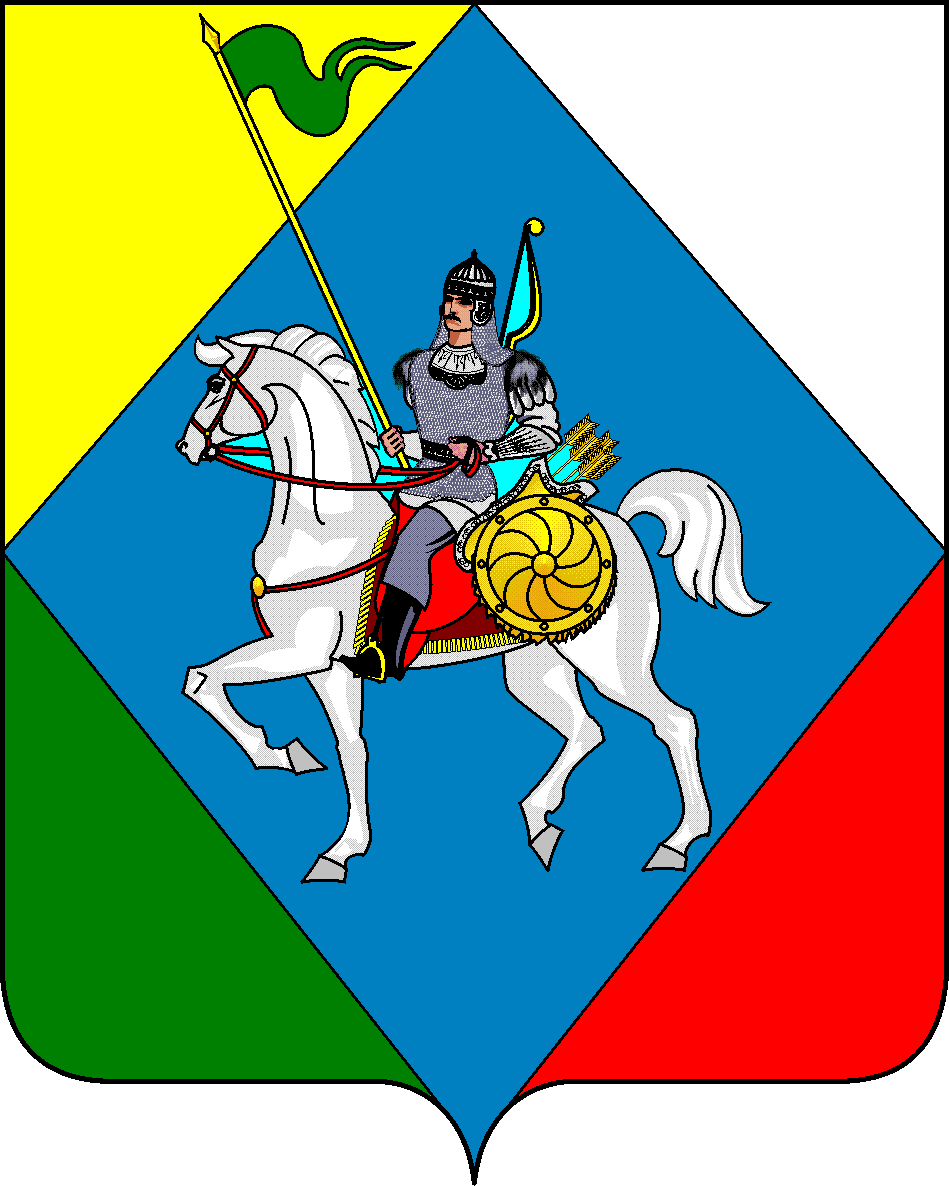 ТАТАРСТАН РЕСПУБЛИКАСЫӘЛКИ  МУНИЦИПАЛЬ РАЙОНЫСОВЕТЫ 422870, РТ Базарлы Матак авылы, С. Крайнов ур., 58       Телефон: (84346) 20-0-26, 21-0-48, факс: (84346) 21-7-57. E-mail: alkay@tatar.ru, сайт: alkeevskiy.tatarstan.ru.       Телефон: (84346) 20-0-26, 21-0-48, факс: (84346) 21-7-57. E-mail: alkay@tatar.ru, сайт: alkeevskiy.tatarstan.ru.       Телефон: (84346) 20-0-26, 21-0-48, факс: (84346) 21-7-57. E-mail: alkay@tatar.ru, сайт: alkeevskiy.tatarstan.ru.Код показателяНаименование показателяСуммахИсточники финансирования дефицита бюджетов - всего0,001 05 00 00 00 0000 000Изменение остатков средств на счетах по учету средств бюджетов0,001 00 00 00 00 0000 000ИСТОЧНИКИ ВНУТРЕННЕГО ФИНАНСИРОВАНИЯ ДЕФИЦИТОВ БЮДЖЕТОВ- 922 554,901 05 00 00 00 0000 500Увеличение остатков средств бюджетов- 922 554,901 05 02 01 05 0000 510Увеличение прочих остатков денежных средств бюджетов муниципальных районов- 922 554,901 00 00 00 00 0000 000ИСТОЧНИКИ ВНУТРЕННЕГО ФИНАНСИРОВАНИЯ ДЕФИЦИТОВ БЮДЖЕТОВ922 554,901 05 00 00 00 0000 600Уменьшение остатков средств бюджетов922 554,901 05 02 01 05 0000 610Уменьшение прочих остатков денежных средств бюджетов муниципальных районов922 554,9Код показателяНаименование показателяСуммаСуммаКод показателяНаименование показателя2024 г.2025 г.хИсточники финансирования дефицита бюджетов - всего0,00,001 05 00 00 00 0000 000Изменение остатков средств на счетах по учету средств бюджетов0,00,001 00 00 00 00 0000 000ИСТОЧНИКИ ВНУТРЕННЕГО ФИНАНСИРОВАНИЯ ДЕФИЦИТОВ БЮДЖЕТОВ- 921 128,6- 927 911,601 05 00 00 00 0000 500Увеличение остатков средств бюджетов- 921 128,6- 927 911,601 05 02 01 05 0000 510Увеличение прочих остатков денежных средств бюджетов муниципальных районов- 921 128,6- 927 911,601 00 00 00 00 0000 000ИСТОЧНИКИ ВНУТРЕННЕГО ФИНАНСИРОВАНИЯ ДЕФИЦИТОВ БЮДЖЕТОВ921 128,6927 911,601 05 00 00 00 0000 600Уменьшение остатков средств бюджетов921 128,6927 911,601 05 02 01 05 0000 610Уменьшение прочих остатков денежных средств бюджетов муниципальных районов921 128,6927 911,6Наименование показателяКод доходаСуммаНалоговые и неналоговые доходы100 00000 00 0000 000217 534,0Налоги на прибыль, доходы101 00000 00 0000 000171 936,0Налог на доходы физических лиц101 02000 01 0000 110171 936,0Налоги на товары (работы, услуги), реализуемые на территории РФ103 00000 00 0000 00028 100,0Акцизы по подакцизным товарам (продукции), производимые на территории РФ103 02000 01 0000 11028 100,0Налоги на совокупный доход105 00000 00 0000 00011 413,0Налог, взимаемый в связи с применением упрощенной системы налогообложения105 01000 00 0000 1107 365,0Единый сельскохозяйственный налог105 03000 01 0000 110575,0Налог, взимаемый в связи с применением патентной системы налогообложения105 04000 02 0000 1103473,0Государственная пошлина108 00000 00 0000 0001 550,0Государственная пошлина по делам, рассматриваемым в судах общей юрисдикции, мировыми судьями108 03000 01 0000 1101 550,0Доходы от использования имущества, находящегося в государственной и муниципальной собственности111 00000 00 0000 0003 074,0Доходы, получаемые в виде арендной платы за земельные участки, государственная собственность на которые не разграничена, а также средства от продажи права на заключение договоров аренды указанных земельных участков111 05010 00 0000 1202 991,0Доходы от сдачи в аренду имущества, находящегося  в оперативном управлении органов государственной власти, органов местного самоуправления, органов управления государственными  внебюджетными фондами и созданных ими учреждений (за исключением имущества муниципальных бюджетных и автономных учреждений)111 05030 00 0000 12083,0Платежи при пользовании природными ресурсами112 00000 00 0000 00031,0Плата за негативное воздействие на окружающую среду112 01000 01 0000 12031,0Доходы от продажи материальных и нематериальных активов114 00000 00 0000 000498,0Доходы от продажи земельных участков,  находящихся в государственной и муниципальной собственности114 06000 00 0000 430498,0Штрафы, санкции, возмещение ущерба116 00000 00 0000 000932,0Штрафы, неустойки, пени, уплаченные в соответствии с законом или договором в случае неисполнения или ненадлежащего исполнения обязательств перед государственным (муниципальным) органом, органом управления государственным внебюджетным фондом, казенным учреждением, Центральным банком Российской Федерации, иной организацией, действующей от имени Российской Федерации116 07000 00 0000 140932,0Безвозмездные поступления 200 00000 00 0000 000705 020,9Безвозмездные поступления от других бюджетов бюджетной системы Российской Федерации202 00000 00 0000 000705 020,9Дотации бюджетам бюджетной системы Российской Федерации202 10000 00 0000 15033 136,9Субсидии бюджетам бюджетной системы Российской Федерации (межбюджетные субсидии)202 20000 00 0000 150414 901,0Субвенции бюджетам бюджетной системы Российской Федерации 202 30000 00 0000 150256 983,0Всего доходов:922 554,9Наименование показателяКод доходаСуммаСуммаНаименование показателяКод дохода2024 г.2025 г.Налоговые и неналоговые доходы100 00000 00 0000 000232396,0249357,0Налоги на прибыль, доходы  101 00000 00 0000 000186723,0202221,0Налог на доходы физических лиц  101 02000 01 0000 110186723,0202221,0Налоги на товары (работы, услуги), реализуемые на территории РФ103 00000 00 0000 00027700,028600,0Акцизы по подакцизным товарам (продукции), производимые на территории РФ103 02000 01 0000 11027700,028600,0Налоги на совокупный доход105 00000 00 0000 00011870,012344,0Налог, взимаемый в связи с применением упрощенной системы налогообложения105 01000 00 0000 1107660,07966,0Единый сельскохозяйственный налог105 03000 01 0000 110598,0622,0Налог, взимаемый в связи с применением патентной системы налогообложения105 04000 02 0000 1103612,03756,0Государственная пошлина108 00000 00 0000 0001550,01550,0Государственная пошлина по делам, рассматриваемым в судах общей юрисдикции, мировыми судьями     108 03000 01 0000 1101550,01550,0Доходы от использования имущества, находящегося в государственной и муниципальной собственности111 00000 00 0000 0003134,03164,0Доходы, получаемые в виде арендной платы за земельные участки, государственная собственность на которые не разграничена, а также средства от продажи права на заключение договоров аренды указанных земельных участков111 05010 00 0000 1203051,03081,0Доходы от сдачи в аренду имущества, находящегося  в оперативном управлении органов государственной власти, органов местного самоуправления, органов управления государственными  внебюджетными фондами и созданных ими учреждений (за исключением имущества муниципальных бюджетных и автономных учреждений)111 05030 00 0000 12083,083,0Платежи при пользовании природными ресурсами112 00000 00 0000 00031,031,0Плата за негативное воздействие на окружающую среду112 01000 01 0000 12031,031,0Доходы от продажи материальных и нематериальных активов114 00000 00 0000 000400,0400,0Доходы от продажи земельных участков,  находящихся в государственной и муниципальной собственности114 06000 00 0000 430400,0400,0Штрафы, санкции, возмещение ущерба116 00000 00 0000 000988,01047,0Штрафы, неустойки, пени, уплаченные в соответствии с законом или договором в случае неисполнения или ненадлежащего исполнения обязательств перед государственным (муниципальным) органом, органом управления государственным внебюджетным фондом, казенным учреждением, Центральным банком Российской Федерации, иной организацией, действующей от имени Российской Федерации116 07000 00 0000 140988,01047,0Безвозмездные поступления 200 00000 00 0000 000688732,6678554,6Безвозмездные поступления от других бюджетов бюджетной системы Российской Федерации202 00000 00 0000 000688732,6678554,6Дотации бюджетам бюджетной системы Российской Федерации202 10000 00 0000 15027829,126048,3Субсидии бюджетам бюджетной системы Российской Федерации (межбюджетные субсидии)202 20000 00 0000 150400973,0391211,3Субвенции бюджетам бюджетной системы Российской Федерации 202 30000 00 0000 150259930,5261295,0Всего доходов:921128,6927911,6НаименованиеРаз-делПод-разделЦелеваястатьяВидрасходовСумма,тыс. руб.Общегосударственные вопросы0145 553,9Функционирование высшего должностного лица муниципального района01022 131,4Глава муниципального района010299000020302 131,4Расходы на выплаты персоналу в целях обеспечения выполнения функций государственными (муниципальными) органами, казенными учреждениями, органами управления государственными внебюджетными фондами010299000020301002 131,4Функционирование представительного органа муниципального района01038 780,4Реализация полномочий по сбору информации от поселений, входящих в МР, необходимой для ведения регистра муниципальных нормативных правовых актов РТ010324101253903,9Расходы на выплаты персоналу в целях обеспечения выполнения функций государственными (муниципальными) органами, казенными учреждениями, органами управления государственными внебюджетными фондами010324101253901003,9Центральный аппарат010399000020408 776,5Расходы на выплаты персоналу в целях обеспечения выполнения функций государственными (муниципальными) органами, казенными учреждениями, органами управления государственными внебюджетными фондами010399000020401006 458,0Закупка товаров, работ и услуг для государственных (муниципальных) нужд010399000020402002 018,5Иные бюджетные ассигнования01039900002040800300,0Функционирование исполнительного органа муниципальной власти010416 441,8Центральный аппарат0104990000204015 412,6Расходы на выплаты персоналу в целях обеспечения выполнения функций государственными (муниципальными) органами, казенными учреждениями, органами управления государственными внебюджетными фондами0104990000204010012 519,7Закупка товаров, работ и услуг для государственных (муниципальных) нужд010499000020402002 850,0МП «Реализация антикоррупционной политики в Алькеевском МР на 2015-2025 годы»0104990000204020010,0МП развития субъектов малого и среднего предпринимательства в Алькеевском районе РТ на 2019-2023 годы0104990000204020010,0МЦП «Улучшение условий и охрана труда Алькеевского МР на 2022-2024 годы»0104990000204020010,0Иные бюджетные ассигнования0104990000204080012,9Реализация государственных полномочий в области государственной молодежной политики01049900025240442,1Расходы на выплаты персоналу в целях обеспечения выполнения функций государственными (муниципальными) органами, казенными учреждениями, органами управления государственными внебюджетными фондами01049900025240100430,2Закупка товаров, работ и услуг для государственных (муниципальных) нужд0104990002524020011,9Реализация государственных полномочий в области образования01040220825302434,1Расходы на выплаты персоналу в целях обеспечения выполнения функций государственными (муниципальными) органами, казенными учреждениями, органами управления государственными внебюджетными фондами01040220825302100434,1Прочие выплаты01049900010000153,0Иные бюджетные ассигнования01049900010000800153,0Судебная система01051,7Составление (изменение) списков кандидатов в присяжные заседатели федеральных судов общей юрисдикции010599000512001,7Закупка товаров, работ и услуг для государственных (муниципальных) нужд010599000512002001,7Обеспечение деятельности финансовых, налоговых и таможенных органов и органов финансового (финансово-бюджетного) надзора01067 607,2Центральный аппарат010699000020407 607,2Расходы на выплаты персоналу в целях обеспечения выполнения функций государственными (муниципальными) органами, казенными учреждениями, органами управления государственными внебюджетными фондами010699000020401005 765,2Закупка товаров, работ и услуг для государственных (муниципальных) нужд010699000020402001 800,0Иные бюджетные ассигнования0106990000204080042,0Резервные фонды01113 155,3Резервный фонд Исполнительного комитета МР011199000074113 155,3Иные бюджетные ассигнования011199000074118003 155,3Другие общегосударственные вопросы01137 436,1Уплата налога на имущество организаций и земельного налога01139900002950670,5Иные бюджетные ассигнования01139900002950800670,5Государственная регистрация актов гражданского состояния011399000593001 057,1Расходы на выплаты персоналу в целях обеспечения выполнения функций государственными (муниципальными) органами, казенными учреждениями, органами управления государственными внебюджетными фондами01139900059300100998,1Закупка товаров, работ и услуг для государственных (муниципальных) нужд0113990005930020059,0Центральный аппарат (Палата земельных и имущественных отношений)011399000020401 965,4Расходы на выплаты персоналу в целях обеспечения выполнения функций государственными (муниципальными) органами, казенными учреждениями, органами управления государственными внебюджетными фондами011399000020401001 615,4Закупка товаров, работ и услуг для государственных (муниципальных) нужд01139900002040200350,0Учреждения культуры и мероприятия в сфере культуры, кинематографии (Архив)011308Е01440201 077,7Расходы на выплаты персоналу в целях обеспечения выполнения функций государственными (муниципальными) органами, казенными учреждениями, органами управления государственными внебюджетными фондами011308Е0144020100938,6Закупка товаров, работ и услуг для государственных (муниципальных) нужд011308Е0144020200139,1Реализация государственных полномочий по образованию и организации деятельности комиссий по делам несовершеннолетних и защите их прав01139900025260466,0Расходы на выплаты персоналу в целях обеспечения выполнения функций государственными (муниципальными) органами, казенными учреждениями, органами управления государственными внебюджетными фондами01139900025260100421,7Закупка товаров, работ и услуг для государственных (муниципальных) нужд0113990002526020044,3Реализация государственных полномочий по образованию и организации деятельности административных комиссий 01139900025270457,4Расходы на выплаты персоналу в целях обеспечения выполнения функций государственными (муниципальными) органами, казенными учреждениями, органами управления государственными внебюджетными фондами01139900025270100420,5Закупка товаров, работ и услуг для государственных (муниципальных) нужд0113990002527020036,9Реализация государственных полномочий в области опеки и попечительства011303503253301 326,4Расходы на выплаты персоналу в целях обеспечения выполнения функций государственными (муниципальными) органами, казенными учреждениями, органами управления государственными внебюджетными фондами011303503253301001 301,3Закупка товаров, работ и услуг для государственных (муниципальных) нужд0113035032533020025,1Реализация государственных полномочий в области архивного дела0113990002534047,9Закупка товаров, работ и услуг для государственных (муниципальных) нужд0113990002534020047,9Реализация государственных полномочий по определению перечня должностных лиц, уполномоченных составлять протоколы об административных правонарушениях011399000253500,6Расходы на выплаты персоналу в целях обеспечения выполнения функций государственными (муниципальными) органами, казенными учреждениями, органами управления государственными внебюджетными фондами011399000253501000,6Страхование муниципальных служащих01139900092410130,7Закупка товаров, работ и услуг для государственных (муниципальных) нужд01139900092410200130,7Диспансеризация муниципальных служащих01139900097080228,1Закупка товаров, работ и услуг для государственных (муниципальных) нужд01139900097080200228,1Прочие выплаты011399000100008,3Иные бюджетные ассигнования011399000100008008,3Национальная оборона	022 528,5Мобилизационная и вневойсковая подготовка02032 528,5Осуществление первичного воинского учета органами местного самоуправления поселений за счет средств федерального бюджета020399000511802 528,5Межбюджетные трансферты020399000511805002 528,5Национальная безопасность и правоохранительная деятельность034 583,3Защита населения и территории от чрезвычайных ситуаций природного и техногенного характера, пожарная безопасность03103 409,1Функционирование органов в сфере национальной безопасности и правоохранительной деятельности031007000226702 711,6Расходы на выплаты персоналу в целях обеспечения выполнения функций государственными (муниципальными) органами, казенными учреждениями, органами управления государственными внебюджетными фондами031007000226701002 699,6Закупка товаров, работ и услуг для государственных (муниципальных) нужд0310070002267020012,0Содержание спасательного поста03109900022950697,5Расходы на выплаты персоналу в целях обеспечения выполнения функций государственными (муниципальными) органами, казенными учреждениями, органами управления государственными внебюджетными фондами03109900022950100358,0Закупка товаров, работ и услуг для государственных (муниципальных) нужд03109900022950200339,5Другие вопросы в области национальной безопасности и правоохранительной деятельности03141 174,2Содержание ОПОП031499000227001 174,2Расходы на выплаты персоналу в целях обеспечения выполнения функций государственными (муниципальными) органами, казенными учреждениями, органами управления государственными внебюджетными фондами031499000227001001 174,2Национальная экономика0429 096,7Сельское хозяйство и рыболовство0405996,7 Реализация государственных полномочий в сфере организации проведения мероприятий по предупреждению и ликвидации болезней животных, и их лечению, защите населения от болезней, общих для человека и животных04051420925360996,7Закупка товаров, работ и услуг для государственных (муниципальных) нужд04051420925360200996,7Дорожное хозяйство (дорожные фонды)040928 100,0Дорожное хозяйство0409Д10000365028 100,0Закупка товаров, работ и услуг для государственных (муниципальных) нужд0409Д10000365020028 100,0Жилищно-коммунальное хозяйство054 432,2Благоустройство05034 432,2Субсидии бюджетам муниципальных районов в целях софинансирования расходных обязательств органов местного самоуправления муниципальных образований, связанных с реализацией мероприятий по уничтожению борщевика Сосновского, произрастающего на земельных участках, находящихся в муниципальной собственности050314105631303,4Закупка товаров, работ и услуг для государственных (муниципальных) нужд050314105631302003,4Реализация мероприятий по благоустройству сельских территорий050314704L57604 000,0Закупка товаров, работ и услуг для государственных (муниципальных) нужд050314704L57602004 000,0Прочие выплаты05039900010000428,8Иные бюджетные ассигнования05039900010000800428,8Охрана окружающей среды0631,0Охрана объектов растительного и животного мира и среды их обитания060331,0Природоохранные мероприятия0603091017446031,0Закупка товаров, работ и услуг для государственных (муниципальных) нужд0603091017446020031,0Образование07602 005,5Дошкольное образование0701107 871,2Программа развития детских дошкольных учреждений 070102103S005070 484,8Предоставление субсидий бюджетным, автономным учреждениям и иным некоммерческим организациям070102103S005060070 484,8Реализация государственных полномочий на обеспечение государственных гарантий реализации прав на получение общедоступного и бесплатного дошкольного образования в муниципальных дошкольных образовательных организациях0701021012537037 386,4Предоставление субсидий бюджетным, автономным учреждениям и иным некоммерческим организациям0701021012537060037 386,4Общее образование0702428 696,9Программа развития общеобразовательных учреждений 070202202S0050225 986,6Предоставление субсидий бюджетным, автономным учреждениям и иным некоммерческим организациям070202202S0050600224 936,6МЦП«Комплексная программа по профилактике правонарушений в Алькеевском МР РТ на 2021-2025 годы»070202202S0050600270,0МП «Реализация антикоррупционной политики в Алькеевском МР на 2015-2025 годы»070202202S005060010,0МЦП «Профилактика терроризма и экстремизма в Алькеевском МР РТ на 2021-2023 годы»070202202S0050600300,0МЦП «Профилактика наркотизации населения в Алькеевском МР РТ на 2021-2023 годы»070202202S005060045,0МП по укруплению здоровья населения и формированию ЗОЖ в Алькеевском МР РТ на 2020-2024 годы070202202S005060020,0МЦП «Сохранение, изучение и развитие гос. языков РТ и других языков в Алькеевском МР на 2021-2023 годы»070202202S0050600200,0МЦП «Патриотическое воспитание детей и молодежи Алькеевского МР на 2021-2024 годы»070202202S005060050,0МЦП «Улучшение условий и охрана труда Алькеевского МР на 2022-2024 годы»070202202S00506005,0МЦП энергосбережения и повышения энергоэффективности в Алькеевском МР на 2022-2026 годы070202202S0050600150,0Организация питания в обеобразовательных учреждениях070202209L30408 777,0Предоставление субсидий бюджетным, автономным учреждениям и иным некоммерческим организациям070202209L30406008 777,0Организация питания в обеобразовательных учреждениях доп. средства07020220923040781,8Предоставление субсидий бюджетным, автономным учреждениям и иным некоммерческим организациям07020220923040600781,8Программа развития общеобразовательных учреждений за счет средств местного бюджета0702022024210014 595,2Предоставление субсидий бюджетным, автономным учреждениям и иным некоммерческим организациям0702022024210060014 595,2Реализация государственных полномочий на обеспечение государственных гарантий реализации прав на получение общедоступного и бесплатного дошкольного начального общего основного общего среднего общего образования в муниципальных общеобразовательных организациях обеспечение дополнительного образования детей в муниципальных общеобразовательных организациях07020220825280161 994,9Предоставление субсидий бюджетным, автономным учреждениям и иным некоммерческим организациям07020220825280600161 994,9Реализация госполномочий на обеспечение государственных гарантий реализации прав на получение общедоступного и бесплатного начального общего, основного общего, среднего общего образования в муниципальных общеобразовательных организациях, обеспечение дополнительного образования детей в муниципальных общеобразовательных организациях, в части ежемесячного денежного вознаграждения за классное руководство педагогическим работникам муниципальных общеобразовательных организаций0702022085303116 561,4Предоставление субсидий бюджетным, автономным учреждениям и иным некоммерческим организациям0702022085303160016 561,4Дополнительное образование детей070334 785,4Многопрофильные образовательные учреждения дополнительного образования детей, образовательные учреждения дополнительного образования  детей художественно-эстетической направленности070302301S005034 785,4Предоставление субсидий бюджетным, автономным учреждениям и иным некоммерческим организациям070302301S005060034 585,4МЦП «Развитие культуры Алькеевского МР РТ на 2021-2024 годы»070302301S0050600200,0Молодежная политика 07071 321,6Организационно-воспитательная работа с молодежью 07073830143100444,0Проведение мероприятий для детей и молодежи 07073830143100444,0Закупка товаров, работ и услуг для государственных (муниципальных) нужд07073830143100200294,0МЦП «Сельская молодежь Алькеевского МР на 2021-2023 годы»07073830143100200100,0МЦП «Патриотическое воспитание детей и молодежи Алькеевского МР на 2021-2024 годы»0707383014310020050,0Обеспечение деятельности учреждений молодежной политики07073830143190873,5Предоставление субсидий бюджетным, автономным учреждениям и иным некоммерческим организациям07073830143190600873,5Прочие выплаты070799000100004,1Иные бюджетные ассигнования070799000100008004,1Другие вопросы в области образования070929 330,4Психологический центр07090250143500575,5Расходы на выплаты персоналу в целях обеспечения выполнения функций государственными (муниципальными) органами, казенными учреждениями, органами управления государственными внебюджетными фондами07090250143500100455,7Закупка товаров, работ и услуг для государственных (муниципальных) нужд07090250143500200119,8Учебно-методические кабинеты, централизованные бухгалтерии, группы хозяйственного обслуживания, учебные фильмотеки, межшкольные учебно-производственные комбинаты, логопедические пункты0709025024520011 800,0Обеспечение деятельности подведомственных учреждений0709025024520011 800,0Расходы на выплаты персоналу в целях обеспечения выполнения функций государственными (муниципальными) органами, казенными учреждениями, органами управления государственными внебюджетными фондами0709025024520010010 652,7Закупка товаров, работ и услуг для государственных (муниципальных) нужд070902502452002001 100,0Иные бюджетные ассигнования0709025024520080047,3Реализация государственных полномочий по методическому и информационно-технологическому обеспечению образовательной деятельности070902208253016 424,9Предоставление субсидий бюджетным, автономным учреждениям и иным некоммерческим организациям070902208253011005 927,8Закупка товаров, работ и услуг для государственных (муниципальных) нужд07090220825301200497,1Софинансируемые расходы по обеспечению организации отдыха детей в каникулярное время за счет средств субсидии из бюджета РТ070938101213205 778,5Предоставление субсидий бюджетным, автономным учреждениям и иным некоммерческим организациям070938101213206005 778,5Софинансируемые расходы по обеспечению организации отдыха детей в каникулярное время за счет средств, предусмотренных в бюджетах МР070938101S232058,4Предоставление субсидий бюджетным, автономным учреждениям и иным некоммерческим организациям070938101S232060058,4Обеспечение деятельности учреждений молодежной политики070938301431902 959,8Предоставление субсидий бюджетным, автономным учреждениям и иным некоммерческим организациям070938301431906002 959,8Прочие выплаты070999000100001 733,3Иные бюджетные ассигнования070999000100008001 733,3Культура, кинематография08119 618,6Культура0801112 357,8Мероприятия в сфере культуры и кинематографии08010860110990800,0Предоставление субсидий бюджетным, автономным учреждениям и иным некоммерческим организациям08010860110990600800,0Комплектование книжных фондов библиотек муниципальных образований за счет средств местных бюджетов08010830144010100,0Предоставление субсидий бюджетным, автономным учреждениям и иным некоммерческим организациям08010830144010600100,0Клубы0801084014409176 904,5Предоставление субсидий бюджетным, автономным учреждениям и иным некоммерческим организациям0801084014409160075 374,5МП «Реализация антикоррупционной политики в Алькеевском МР на 2015-2025 годы»080108401440916005,0МЦП «Профилактика терроризма и экстремизма в Алькеевском МР РТ на 2021-2023 годы»08010840144091600100,0МЦП «Развитие культуры Алькеевского МР РТ на 2021-2024 годы»080108401440916001300,0МЦП «Сохранение, изучение и развитие гос. языков РТ и других языков в Алькеевском МР на 2021-2023 годы»0801084014409160020,0МЦП «Улучшение условий и охрана труда Алькеевского МР на 2022-2024 годы»080108401440916005,0МЦП энергосбережения и повышения энергоэффективности в Алькеевском МР на 2022-2026 годы08010840144091600100,0Музеи и постоянные выставки080108101440908 124,3Обеспечение деятельности подведомственных учреждений080108101440908 124,3Предоставление субсидий бюджетным, автономным учреждениям и иным некоммерческим организациям080108101440906008 124,3Библиотеки0801083014409026 039,0Обеспечение деятельности подведомственных учреждений культуры0801083014409026 039,0Предоставление субсидий бюджетным, автономным учреждениям и иным некоммерческим организациям0801083014409060026 039,0Прочие выплаты08019900010000390,0Иные бюджетные ассигнования08019900010000800390,0Кинематография08023 655,8Обеспечение деятельности подведомственных учреждений080208501440903 655,8Предоставление субсидий бюджетным, автономным учреждениям и иным некоммерческим организациям080208501440906003 655,8Другие вопросы в области культуры, кинематографии08043 605,0Обеспечение деятельности подведомственных учреждений -  ЦБ культуры080408Ж01452003 605,0Расходы на выплаты персоналу в целях обеспечения выполнения функций государственными (муниципальными) органами, казенными учреждениями, органами управления государственными внебюджетными фондами080408Ж01452001002 885,0Закупка товаров, работ и услуг для государственных (муниципальных) нужд080408Ж0145200200700,0Иные бюджетные ассигнования080408Ж014520080020,0Здравоохранение09326,9Санитарно-эпидемиологическое благополучие 0907326,9Реализация государственных полномочий по организации осуществления мероприятий по проведению дезинфекции дезинсекции и дератизации санитарно-противоэпидемических (профилактических)  мероприятий проводимых с применением лабораторных методов исследования в очагах инфекционных заболеваний, а также на территориях и в помещениях, где имеются и сохраняются условия для возникновения или распространения инфекционных заболеваний09070110202110326,9Закупка товаров, работ и услуг для государственных (муниципальных) нужд09070110202110200326,9Социальная политика1035 038,8Пенсионное обеспечение10013 897,1Доплаты к пенсиям муниципальных служащих100199000491003 897,1Социальное обеспечение и иные  выплаты населению100199000491003003 897,1Охрана семьи и детства100431 141,7Реализация государственных полномочий по предоставлению мер социальной поддержки в части обеспечения питанием обучающихся по образовательным программам основного общего и среднего общего образования в муниципальных общеобразовательных организациях100403102255102 197,1 Предоставление субсидий бюджетным, автономным учреждениям и иным некоммерческим организациям100403102255106002 197,1Компенсация за присмотр и уход за ребенком в образовательных организациях, реализующих образовательную программу дошкольного образования100403501132004 859,0Социальное обеспечение и иные  выплаты населению100403501132003004 859,0Реализация государственных полномочий по назначению и выплате ежемесячной денежной выплаты на содержание детей-сирот и детей, оставшихся без попечения родителей, переданных в приемные семьи1004035032311012 336,1Социальное обеспечение и иные  выплаты населению1004035032311030012 336,1Реализация государственных полномочий по назначению и выплате вознаграждения, причитающегося опекунам или попечителям, исполняющим свои обязанности возмездно100403503231206 700,5Социальное обеспечение и иные  выплаты населению100403503231203006 700,5Реализация государственных полномочий по назначению и выплате ежемесячной денежной выплаты на содержание детей-сирот и детей, оставшихся без попечения родителей, переданных под опеку (попечительство)100403503231305 049,0Социальное обеспечение и иные  выплаты населению100403503231303005 049,0Физическая культура и спорт1138 988,3Физическая культура110138 799,6Обеспечение деятельности спортивных объектов1101372014821020 844,8Предоставление субсидий бюджетным, автономным учреждениям и иным некоммерческим организациям1101372014821060020 844,8Обеспечение деятельности спортивных школ1101372014822017 658,5Предоставление субсидий бюджетным, автономным учреждениям и иным некоммерческим организациям1101372014822060017 658,5Прочие выплаты11019900010000296,3Иные бюджетные ассигнования11019900010000800296,3Массовый спорт1102188,7Мероприятия физической культуры и спорта в области массового спорта11023710112870188,7МЦП «Развитие физической культуры и спорта в Алькеевском МР на 2021-2023 годы»11023710112870188,7Закупка товаров, работ и услуг для государственных (муниципальных) нужд11023710112870200188,7Межбюджетные трансферты бюджетам сельских поселений общего характера1440 351,2Дотации бюджетам поселений на выравнивание бюджетной обеспеченности140140 351,2Предоставление дотаций на выравнивание бюджетной обеспеченности поселений140199000S004040 107,8Межбюджетные трансферты140199000S004050040 107,8Предоставление субвенций бюджетам муниципальных районов для осуществления государственных полномочий по расчету и предоставлению дотаций бюджетам городских, сельских поселений за счет средств бюджета Республики Татарстан14019900080060243,4Межбюджетные трансферты14019900080060500243,4Всего расходов:922 554,9НаименованиеРаз-делПод-разделЦелеваястатьяВидрасходов2024 год2025 годОбщегосударственные вопросы0145 479,545 642,3Функционирование высшего должностного лица муниципального района01022 131,42 131,4Глава муниципального района010299000020302 131,42 131,4Расходы на выплаты персоналу в целях обеспечения выполнения функций государственными (муниципальными) органами, казенными учреждениями, органами управления государственными внебюджетными фондами010299000020301002 131,42 131,4Функционирование представительного органа муниципального района01038 780,48 780,6Реализация полномочий по сбору информации от поселений, входящих в МР, необходимой для ведения регистра муниципальных нормативных правовых актов РТ010324101253903,94,1Расходы на выплаты персоналу в целях обеспечения выполнения функций государственными (муниципальными) органами, казенными учреждениями, органами управления государственными внебюджетными фондами010324101253901003,94,1Центральный аппарат010399000020408 776,58 776,5Расходы на выплаты персоналу в целях обеспечения выполнения функций государственными (муниципальными) органами, казенными учреждениями, органами управления государственными внебюджетными фондами010399000020401006 458,06 458,0Закупка товаров, работ и услуг для государственных (муниципальных) нужд010399000020402002 018,52 018,5Иные бюджетные ассигнования01039900002040800300,0300,0Функционирование исполнительного органа муниципальной власти010416 297,316 331,8Центральный аппарат0104990000204015 412,615 412,6Расходы на выплаты персоналу в целях обеспечения выполнения функций государственными (муниципальными) органами, казенными учреждениями, органами управления государственными внебюджетными фондами0104990000204010012 519,712 519,7Закупка товаров, работ и услуг для государственных (муниципальных) нужд010499000020402002 830,02 825,0МП «Реализация антикоррупционной политики в Алькеевском МР на 2015-2025 годы»0104990000204020030,035,0Иные бюджетные ассигнования0104990000204080012,912,9Реализация государственных полномочий в области государственной молодежной политики01049900025240446,4463,8Расходы на выплаты персоналу в целях обеспечения выполнения функций государственными (муниципальными) органами, казенными учреждениями, органами управления государственными внебюджетными фондами01049900025240100434,5451,9Закупка товаров, работ и услуг для государственных (муниципальных) нужд0104990002524020011,911,9Реализация государственных полномочий в области образования01040220825302438,3455,4Расходы на выплаты персоналу в целях обеспечения выполнения функций государственными (муниципальными) органами, казенными учреждениями, органами управления государственными внебюджетными фондами01040220825302100438,3455,4Судебная система01051,61,4Составление (изменение) списков кандидатов в присяжные заседатели федеральных судов общей юрисдикции010599000512001,61,4Закупка товаров, работ и услуг для государственных (муниципальных) нужд010599000512002001,61,4Обеспечение деятельности финансовых, налоговых и таможенных органов и органов финансового (финансово-бюджетного) надзора01067 607,27 607,2Центральный аппарат010699000020407 607,27 607,2Расходы на выплаты персоналу в целях обеспечения выполнения функций государственными (муниципальными) органами, казенными учреждениями, органами управления государственными внебюджетными фондами010699000020401005 765,25 765,2Закупка товаров, работ и услуг для государственных (муниципальных) нужд010699000020402001 800,01 800,0Иные бюджетные ассигнования0106990000204080042,042,0Резервные фонды01113 155,33 155,3Резервный фонд Исполнительного комитета МР011199000074113 155,33 155,3Иные бюджетные ассигнования011199000074118003 155,33 155,3Другие общегосударственные вопросы01137 506,37 634,6Уплата налога на имущество организаций и земельного налога01139900002950670,5670,5Иные бюджетные ассигнования01139900002950800670,5670,5Государственная регистрация актов гражданского состояния011399000593001 113,21 153,4Расходы на выплаты персоналу в целях обеспечения выполнения функций государственными (муниципальными) органами, казенными учреждениями, органами управления государственными внебюджетными фондами011399000593001001 054,21 094,4Закупка товаров, работ и услуг для государственных (муниципальных) нужд0113990005930020059,059,0Центральный аппарат (Палата земельных и имущественных отношений)011399000020401 965,41 965,4Расходы на выплаты персоналу в целях обеспечения выполнения функций государственными (муниципальными) органами, казенными учреждениями, органами управления государственными внебюджетными фондами011399000020401001 615,41 615,4Закупка товаров, работ и услуг для государственных (муниципальных) нужд01139900002040200350,0350,0Учреждения культуры и мероприятия в сфере культуры, кинематографии (Архив)011308Е01440201 077,71 077,7Расходы на выплаты персоналу в целях обеспечения выполнения функций государственными (муниципальными) органами, казенными учреждениями, органами управления государственными внебюджетными фондами011308Е0144020100938,6938,6Закупка товаров, работ и услуг для государственных (муниципальных) нужд011308Е0144020200139,1139,1Реализация государственных полномочий по образованию и организации деятельности комиссий по делам несовершеннолетних и защите их прав01139900025260471,1489,1Расходы на выплаты персоналу в целях обеспечения выполнения функций государственными (муниципальными) органами, казенными учреждениями, органами управления государственными внебюджетными фондами01139900025260100426,8444,8Закупка товаров, работ и услуг для государственных (муниципальных) нужд0113990002526020044,344,3Реализация государственных полномочий по образованию и организации деятельности административных комиссий 01139900025270461,7479,0Расходы на выплаты персоналу в целях обеспечения выполнения функций государственными (муниципальными) органами, казенными учреждениями, органами управления государственными внебюджетными фондами01139900025270100424,8442,1Закупка товаров, работ и услуг для государственных (муниципальных) нужд0113990002527020036,936,9Реализация государственных полномочий в области опеки и попечительства011303503253301 339,41 392,1Расходы на выплаты персоналу в целях обеспечения выполнения функций государственными (муниципальными) органами, казенными учреждениями, органами управления государственными внебюджетными фондами011303503253301001 314,31 367,0Закупка товаров, работ и услуг для государственных (муниципальных) нужд0113035032533020025,125,1Реализация государственных полномочий в области архивного дела0113990002534047,947,9Закупка товаров, работ и услуг для государственных (муниципальных) нужд0113990002534020047,947,9Реализация государственных полномочий по определению перечня должностных лиц, уполномоченных составлять протоколы об административных правонарушениях011399000253500,60,7Расходы на выплаты персоналу в целях обеспечения выполнения функций государственными (муниципальными) органами, казенными учреждениями, органами управления государственными внебюджетными фондами011399000253501000,60,7Страхование муниципальных служащих01139900092410130,7130,7Закупка товаров, работ и услуг для государственных (муниципальных) нужд01139900092410200130,7130,7Диспансеризация муниципальных служащих01139900097080228,1228,1Закупка товаров, работ и услуг для государственных (муниципальных) нужд01139900097080200228,1228,1Национальная оборона	022 647,62 745,0Мобилизационная и вневойсковая подготовка02032 647,62 745,0Осуществление первичного воинского учета органами местного самоуправления поселений за счет средств федерального бюджета020399000511802 647,62 745,0Межбюджетные трансферты020399000511805002 647,62 745,0Национальная безопасность и правоохранительная деятельность034 609,14 710,2Защита населения и территории от чрезвычайных ситуаций природного и техногенного характера, пожарная безопасность03103 424,63 487,4Функционирование органов в сфере национальной безопасности и правоохранительной деятельности031007000226702 727,12 789,9Расходы на выплаты персоналу в целях обеспечения выполнения функций государственными (муниципальными) органами, казенными учреждениями, органами управления государственными внебюджетными фондами031007000226701002 715,12 777,9Закупка товаров, работ и услуг для государственных (муниципальных) нужд0310070002267020012,012,0Содержание спасательного поста03109900022950697,5697,5Расходы на выплаты персоналу в целях обеспечения выполнения функций государственными (муниципальными) органами, казенными учреждениями, органами управления государственными внебюджетными фондами03109900022950100358,0358,0Закупка товаров, работ и услуг для государственных (муниципальных) нужд03109900022950200339,5339,5Другие вопросы в области национальной безопасности и правоохранительной деятельности03141 184,51 222,8Содержание ОПОП031499000227001 184,51 222,8Расходы на выплаты персоналу в целях обеспечения выполнения функций государственными (муниципальными) органами, казенными учреждениями, органами управления государственными внебюджетными фондами031499000227001001 184,51 222,8Национальная экономика0428 696,729 596,7Сельское хозяйство и рыболовство0405996,7 996,7 Реализация государственных полномочий в сфере организации проведения мероприятий по предупреждению и ликвидации болезней животных, и их лечению, защите населения от болезней, общих для человека и животных04051420925360996,7996,7Закупка товаров, работ и услуг для государственных (муниципальных) нужд04051420925360200996,7996,7Дорожное хозяйство (дорожные фонды)040927 700,028 600,0Дорожное хозяйство0409Д10000365027 700,028 600,0Закупка товаров, работ и услуг для государственных (муниципальных) нужд0409Д10000365020027 700,028 600,0Жилищно-коммунальное хозяйство053,43,4Благоустройство05033,43,4Субсидии бюджетам муниципальных районов в целях софинансирования расходных обязательств органов местного самоуправления муниципальных образований, связанных с реализацией мероприятий по уничтожению борщевика Сосновского, произрастающего на земельных участках, находящихся в муниципальной собственности050314105631303,43,4Закупка товаров, работ и услуг для государственных (муниципальных) нужд050314105631302003,43,4Охрана окружающей среды0631,031,0Охрана объектов растительного и животного мира и среды их обитания060331,031,0Природоохранные мероприятия0603091017446031,031,0Закупка товаров, работ и услуг для государственных (муниципальных) нужд0603091017446020031,031,0Образование07602 035,3602 885,3Дошкольное образование0701107 871,2107 871,2Программа развития детских дошкольных учреждений 070102103S005070 484,870 484,8Предоставление субсидий бюджетным, автономным учреждениям и иным некоммерческим организациям070102103S005060070 484,870 484,8Реализация государственных полномочий на обеспечение государственных гарантий реализации прав на получение общедоступного и бесплатного дошкольного образования в муниципальных дошкольных образовательных организациях0701021012537037 386,437 386,4Предоставление субсидий бюджетным, автономным учреждениям и иным некоммерческим организациям0701021012537060037 386,437 386,4Общее образование0702430 457,0431 301,0Программа развития общеобразовательных учреждений 070202202S0050225 986,6225 986,6Предоставление субсидий бюджетным, автономным учреждениям и иным некоммерческим организациям070202202S0050600225 266,6225 356,6МЦП«Комплексная программа по профилактике правонарушений в Алькеевском МР РТ на 2021-2025 годы»070202202S0050600275,0280,0МП по укруплению здоровья населения и формированию ЗОЖ в Алькеевском МР РТ на 2020-2024 годы070202202S005060020,00,0МЦП «Патриотическое воспитание детей и молодежи Алькеевского МР на 2021-2024 годы»070202202S0050600100,00,0МЦП «Улучшение условий и охрана труда Алькеевского МР на 2022-2024 годы»070202202S005060025,00,0МЦП энергосбережения и повышения энергоэффективности в Алькеевском МР на 2022-2026 годы070202202S0050600300,0350,0Организация питания в обеобразовательных учреждениях070202209L30408 777,09 493,3Предоставление субсидий бюджетным, автономным учреждениям и иным некоммерческим организациям070202209L30406008 777,09 493,3Организация питания в обеобразовательных учреждениях доп. средства07020220923040813,1940,8Предоставление субсидий бюджетным, автономным учреждениям и иным некоммерческим организациям07020220923040600813,1940,8Программа развития общеобразовательных учреждений за счет средств местного бюджета0702022024210014 595,214 595,2Предоставление субсидий бюджетным, автономным учреждениям и иным некоммерческим организациям0702022024210060014 595,214 595,2Реализация государственных полномочий на обеспечение государственных гарантий реализации прав на получение общедоступного и бесплатного дошкольного начального общего основного общего среднего общего образования в муниципальных общеобразовательных организациях обеспечение дополнительного образования детей в муниципальных общеобразовательных организациях07020220825280161 994,9161 994,9Предоставление субсидий бюджетным, автономным учреждениям и иным некоммерческим организациям07020220825280600161 994,9161 994,9Реализация госполномочий на обеспечение государственных гарантий реализации прав на получение общедоступного и бесплатного начального общего, основного общего, среднего общего образования в муниципальных общеобразовательных организациях, обеспечение дополнительного образования детей в муниципальных общеобразовательных организациях, в части ежемесячного денежного вознаграждения за классное руководство педагогическим работникам муниципальных общеобразовательных организаций0702022085303118 290,218 290,2Предоставление субсидий бюджетным, автономным учреждениям и иным некоммерческим организациям0702022085303160018 290,218 290,2Дополнительное образование детей070334 785,434 785,4Многопрофильные образовательные учреждения дополнительного образования детей, образовательные учреждения дополнительного образования  детей художественно-эстетической направленности070302301S005034 785,434 785,4Предоставление субсидий бюджетным, автономным учреждениям и иным некоммерческим организациям070302301S005060034 585,434 785,4МЦП «Развитие культуры Алькеевского МР РТ на 2021-2024 годы»070302301S0050600200,00,0Молодежная политика 07071 317,51 317,5Проведение мероприятий для детей и молодежи 07073830143100444,0444,0Закупка товаров, работ и услуг для государственных (муниципальных) нужд07073830143100200444,0444,0Обеспечение деятельности учреждений молодежной политики07073830143190873,5873,5Предоставление субсидий бюджетным, автономным учреждениям и иным некоммерческим организациям07073830143190600873,5873,5Другие вопросы в области образования070927 604,227 610,2Психологический центр07090250143500575,5575,5Расходы на выплаты персоналу в целях обеспечения выполнения функций государственными (муниципальными) органами, казенными учреждениями, органами управления государственными внебюджетными фондами07090250143500100455,7455,7Закупка товаров, работ и услуг для государственных (муниципальных) нужд07090250143500200119,8119,8Учебно-методические кабинеты, централизованные бухгалтерии, группы хозяйственного обслуживания, учебные фильмотеки, межшкольные учебно-производственные комбинаты, логопедические пункты0709025024520011 800,011 800,0Обеспечение деятельности подведомственных учреждений0709025024520011 800,011 800,0Расходы на выплаты персоналу в целях обеспечения выполнения функций государственными (муниципальными) органами, казенными учреждениями, органами управления государственными внебюджетными фондами0709025024520010010 652,710 652,7Закупка товаров, работ и услуг для государственных (муниципальных) нужд070902502452002001 100,01 100,0Иные бюджетные ассигнования0709025024520080047,347,3Реализация государственных полномочий по методическому и информационно-технологическому обеспечению образовательной деятельности070902208253016 432,06 438,0Предоставление субсидий бюджетным, автономным учреждениям и иным некоммерческим организациям070902208253011005 934,95 940,9Закупка товаров, работ и услуг для государственных (муниципальных) нужд07090220825301200497,1497,1Софинансируемые расходы по обеспечению организации отдыха детей в каникулярное время за счет средств субсидии из бюджета РТ070938101213205 778,55 778,5Предоставление субсидий бюджетным, автономным учреждениям и иным некоммерческим организациям070938101213206005 778,55 778,5Софинансируемые расходы по обеспечению организации отдыха детей в каникулярное время за счет средств, предусмотренных в бюджетах МР070938101S232058,458,4Предоставление субсидий бюджетным, автономным учреждениям и иным некоммерческим организациям070938101S232060058,458,4Обеспечение деятельности учреждений молодежной политики070938301431902 959,82 959,8Предоставление субсидий бюджетным, автономным учреждениям и иным некоммерческим организациям070938301431906002 959,82 959,8Культура, кинематография0899 473,479 887,9Культура080192 212,672 627,1Мероприятия в сфере культуры и кинематографии08010860110990800,0800,0Предоставление субсидий бюджетным, автономным учреждениям и иным некоммерческим организациям08010860110990600800,0800,0Комплектование книжных фондов библиотек муниципальных образований за счет средств местных бюджетов08010830144010100,0100,0Предоставление субсидий бюджетным, автономным учреждениям и иным некоммерческим организациям08010830144010600100,0100,0Клубы0801084014409157 149,337 563,8Предоставление субсидий бюджетным, автономным учреждениям и иным некоммерческим организациям0801084014409160055 849,337 563,8МЦП «Развитие культуры Алькеевского МР РТ на 2021-2024 годы»080108401440916001300,00,0Музеи и постоянные выставки080108101440908 124,38 124,3Обеспечение деятельности подведомственных учреждений080108101440908 124,38 124,3Предоставление субсидий бюджетным, автономным учреждениям и иным некоммерческим организациям080108101440906008 124,38 124,3Библиотеки0801083014409026 039,026 039,0Обеспечение деятельности подведомственных учреждений культуры0801083014409026 039,026 039,0Предоставление субсидий бюджетным, автономным учреждениям и иным некоммерческим организациям0801083014409060026 039,026 039,0Кинематография08023 655,83 655,8Обеспечение деятельности подведомственных учреждений080208501440903 655,83 655,8Предоставление субсидий бюджетным, автономным учреждениям и иным некоммерческим организациям080208501440906003 655,83 655,8Другие вопросы в области культуры, кинематографии08043 605,03 605,0Обеспечение деятельности подведомственных учреждений -  ЦБ культуры080408Ж01452003 605,03 605,0Расходы на выплаты персоналу в целях обеспечения выполнения функций государственными (муниципальными) органами, казенными учреждениями, органами управления государственными внебюджетными фондами080408Ж01452001002 885,02 885,0Закупка товаров, работ и услуг для государственных (муниципальных) нужд080408Ж0145200200700,0700,0Иные бюджетные ассигнования080408Ж014520080020,020,0Здравоохранение09336,2345,7Санитарно-эпидемиологическое благополучие 0907336,2345,7Реализация государственных полномочий по организации осуществления мероприятий по проведению дезинфекции дезинсекции и дератизации санитарно-противоэпидемических (профилактических)  мероприятий проводимых с применением лабораторных методов исследования в очагах инфекционных заболеваний, а также на территориях и в помещениях, где имеются и сохраняются условия для возникновения или распространения инфекционных заболеваний09070110202110336,2345,7Закупка товаров, работ и услуг для государственных (муниципальных) нужд09070110202110200336,2345,7Социальная политика1036 113,237 203,9Пенсионное обеспечение10013 897,13 897,1Доплаты к пенсиям муниципальных служащих100199000491003 897,13 897,1Социальное обеспечение и иные  выплаты населению100199000491003003 897,13 897,1Охрана семьи и детства100432 216,133 306,8Реализация государственных полномочий по предоставлению мер социальной поддержки в части обеспечения питанием обучающихся по образовательным программам основного общего и среднего общего образования в муниципальных общеобразовательных организациях100403102255102 308,12 396,9Предоставление субсидий бюджетным, автономным учреждениям и иным некоммерческим организациям100403102255106002 308,12 396,9Компенсация за присмотр и уход за ребенком в образовательных организациях, реализующих образовательную программу дошкольного образования100403501132004 859,04 859,0Социальное обеспечение и иные  выплаты населению100403501132003004 859,04 859,0Реализация государственных полномочий по назначению и выплате ежемесячной денежной выплаты на содержание детей-сирот и детей, оставшихся без попечения родителей, переданных в приемные семьи1004035032311012 829,513 342,7 Социальное обеспечение и иные  выплаты населению1004035032311030012 829,513 342,7Реализация государственных полномочий по назначению и выплате вознаграждения, причитающегося опекунам или попечителям, исполняющим свои обязанности возмездно100403503231206 968,57 247,2Социальное обеспечение и иные  выплаты населению100403503231203006 968,57 247,2Реализация государственных полномочий по назначению и выплате ежемесячной денежной выплаты на содержание детей-сирот и детей, оставшихся без попечения родителей, переданных под опеку (попечительство)100403503231305 251,05 461,0Социальное обеспечение и иные  выплаты населению100403503231303005 251,05 461,0Физическая культура и спорт1138 664,238 634,3Физическая культура110138 503,338 503,3Обеспечение деятельности спортивных объектов1101372014821020 844,820 844,8Предоставление субсидий бюджетным, автономным учреждениям и иным некоммерческим организациям1101372014821060020 844,820 844,8Обеспечение деятельности спортивных школ1101372014822017 658,517 658,5Предоставление субсидий бюджетным, автономным учреждениям и иным некоммерческим организациям1101372014822060017 658,517 658,5Массовый спорт1102160,9131,0Мероприятия физической культуры и спорта в области массового спорта11023710112870160,9131,0Закупка товаров, работ и услуг для государственных (муниципальных) нужд11023710112870200160,9131,0Межбюджетные трансферты бюджетам сельских поселений общего характера1440 010,839 830,3Дотации бюджетам поселений на выравнивание бюджетной обеспеченности140140 010,839 830,3Предоставление дотаций на выравнивание бюджетной обеспеченности поселений140199000S004039 845,539 666,9Межбюджетные трансферты140199000S004050039 845,539 666,9Предоставление субвенций бюджетам муниципальных районов для осуществления государственных полномочий по расчету и предоставлению дотаций бюджетам городских, сельских поселений за счет средств бюджета Республики Татарстан14019900080060165,3163,4Межбюджетные трансферты14019900080060500165,3163,4Всего расходов (без условно утвержденных расходов):898 100,4881 516,0Ведом-ствоРаз-делПод-разделЦелеваястатьяВид рас-ходовСуммаПалата  имущественных и земельных     отношений Алькеевского  муниципального  района8001 984,3Общегосударственные вопросы800011 984,3Другие общегосударственные вопросы80001131 984,3Центральный аппарат800011399000020401 965,4Расходы на выплаты персоналу в целях обеспечения выполнения функций государственными (муниципальными) органами, казенными учреждениями, органами управления государственными внебюджетными фондами800011399000020401001 615,4Закупка товаров, работ и услуг для государственных (муниципальных) нужд80001139900002040200350,0Страхование муниципальных служащих800011399000924107,2Закупка товаров, работ и услуг для государственных (муниципальных) нужд800011399000924102007,2Диспансеризация муниципальных служащих8000113990009708011,7Закупка товаров, работ и услуг для государственных (муниципальных) нужд8000113990009708020011,7Финансово-бюджетная палата Алькеевского муниципального района80145 964,2Общегосударственные вопросы801015 613,0Обеспечение деятельности финансовых органов80101065 575,8Центральный аппарат801010699000020405 575,8Расходы на выплаты персоналу в целях обеспечения выполнения функций государственными (муниципальными) органами, казенными учреждениями, органами управления государственными внебюджетными фондами801010699000020401003 883,8Закупка товаров, работ и услуг для государственных (муниципальных) нужд801010699000020402001 640,0Иные бюджетные ассигнования8010106990000204080052,0Страхование муниципальных служащих8010113990009241015,7Закупка товаров, работ и услуг для государственных (муниципальных) нужд8010113990009241020015,7Диспансеризация муниципальных служащих8010113990009708021,5Закупка товаров, работ и услуг для государственных (муниципальных) нужд8010113990009708020021,5Межбюджетные трансферты бюджетам сельского поселения общего характера8011440 351,2Дотации бюджетам поселений на выравнивание бюджетной обеспеченности801140140 351,2Предоставление дотаций на выравнивание бюджетной обеспеченности поселений801140199000S004040 107,8Межбюджетные трансферты	801140199000S004050040 107,8Предоставление субвенций бюджетам муниципальных районов для осуществления государственных полномочий по расчету и предоставлению дотаций бюджетам городских, сельских поселений за счет средств бюджета Республики Татарстан80114019900080060243,4Межбюджетные трансферты	80114019900080060500243,4Исполнительный комитет Алькеевского муниципального района802106 155,5Общегосударственные вопросы8020120 949,9Функционирование исполнительного органа муниципальной власти802010413 164,3Центральный аппарат8020104990000204012 569,2Расходы на выплаты персоналу в целях обеспечения выполнения функций государственными (муниципальными) органами, казенными учреждениями, органами управления государственными внебюджетными фондами802010499000020401009 766,4Закупка товаров, работ и услуг для государственных (муниципальных) нужд802010499000020402002760,0МП «Реализация антикоррупционной политики в Алькеевском МР на 2015-2025 годы»8020104990000204020010,0МП развития субъектов малого и среднего предпринимательства в Алькеевском районе РТ на 2019-2023 годы8020104990000204020010,0МЦП «Улучшение условий и охрана труда Алькеевского МР на 2022-2024 годы»8020104990000204020010,0Иные бюджетные ассигнования8020104990000204080012,8Реализация государственных полномочий в области государственной молодежной политики80201049900025240442,1Расходы на выплаты персоналу в целях обеспечения выполнения функций государственными (муниципальными) органами, казенными учреждениями, органами управления государственными внебюджетными фондами80201049900025240100430,2Закупка товаров, работ и услуг для государственных (муниципальных) нужд8020104990002524020011,9Прочие выплаты80201049900010000153,0Иные бюджетные ассигнования80201049900010000800153,0Судебная система80201051,7Составление (изменение) списков кандидатов в присяжные заседатели федеральных судов общей юрисдикции802010599000512001,7Закупка товаров, работ и услуг для государственных (муниципальных) нужд802010599000512002001,7Резервные фонды80201113 155,3Резервные фонды802011199000074113 155,3Резервный фонд Исполнительного комитета МР802011199000074113 155,3Иные бюджетные ассигнования802011199000074118003 155,3Другие общегосударственные вопросы80201134 628,6Уплата налога на имущество организаций и земельного налога802011399000029508,0Иные бюджетные ассигнования802011399000029508008,0Государственная регистрация актов гражданского состояния802011399000593001 057,1Расходы на выплаты персоналу в целях обеспечения выполнения функций государственными (муниципальными) органами, казенными учреждениями, органами управления государственными внебюджетными фондами80201139900059300100998,1Закупка товаров, работ и услуг для государственных (муниципальных) нужд8020113990005930020059,0Обеспечение деятельности подведомственных учреждений802011308Е01440201 077,7Расходы на выплаты персоналу в целях обеспечения выполнения функций государственными (муниципальными) органами, казенными учреждениями, органами управления государственными внебюджетными фондами802011308Е0144020100938,6Закупка товаров, работ и услуг для государственных (муниципальных) нужд802011308Е0144020200139,1Реализация государственных полномочий по образованию и организации деятельности комиссий по делам несовершеннолетних и защите их прав80201139900025260466,0Расходы на выплаты персоналу в целях обеспечения выполнения функций государственными (муниципальными) органами, казенными учреждениями, органами управления государственными внебюджетными фондами80201139900025260100421,7Закупка товаров, работ и услуг для государственных (муниципальных) нужд8020113990002526020044,3Реализация государственных полномочий по образованию и организации деятельности административных комиссий 80201139900025270457,4Расходы на выплаты персоналу в целях обеспечения выполнения функций государственными (муниципальными) органами, казенными учреждениями, органами управления государственными внебюджетными фондами80201139900025270100420,5Закупка товаров, работ и услуг для государственных (муниципальных) нужд8020113990002527020036,9Реализация государственных полномочий в области опеки и попечительства802011303503253301 326,4Расходы на выплаты персоналу в целях обеспечения выполнения функций государственными (муниципальными) органами, казенными учреждениями, органами управления государственными внебюджетными фондами802011303503253301001 301,3Закупка товаров, работ и услуг для государственных (муниципальных) нужд8020113035032533020025,1Реализация государственных полномочий в области архивного дела8020113990002534047,9Закупка товаров, работ и услуг для государственных (муниципальных) нужд8020113990002534020047,9Реализация государственных полномочий по определению перечня должностных лиц, уполномоченных составлять протоколы об административных правонарушениях802011399000253500,6Расходы на выплаты персоналу в целях обеспечения выполнения функций государственными (муниципальными) органами, казенными учреждениями, органами управления государственными внебюджетными фондами802011399000253501000,6Страхование муниципальных служащих8020113990009241071,4Закупка товаров, работ и услуг для государственных (муниципальных) нужд8020113990009241020071,4Диспансеризация муниципальных служащих80201139900097080107,8Закупка товаров, работ и услуг для государственных (муниципальных) нужд80201139900097080200107,8Прочие выплаты802011399000100008,3Иные бюджетные ассигнования802011399000100008008,3Национальная оборона802022 528,5Мобилизационная и вневойсковая подготовка80202032 528,5Осуществление первичного воинского учета органами местного самоуправления поселений за счет средств федерального бюджета802020399000511802 528,5Межбюджетные трансферты802020399000511805002 528,5 Национальная безопасность и правоохранительная деятельность802034 583,3Функционирование органов в сфере национальной безопасности и правоохранительной деятельности802031007000226702 711,6Расходы на выплаты персоналу в целях обеспечения выполнения функций государственными (муниципальными) органами, казенными учреждениями, органами управления государственными внебюджетными фондами802031007000226701002 699,6Закупка товаров, работ и услуг для государственных (муниципальных) нужд8020310070002267020012,0Содержание спасательного поста80203109900022950697,5Расходы на выплаты персоналу в целях обеспечения выполнения функций государственными (муниципальными) органами, казенными учреждениями, органами управления государственными внебюджетными фондами80203109900022950100358,0Закупка товаров, работ и услуг для государственных (муниципальных) нужд80203109900022950200339,5Другие вопросы в области национальной безопасности и правоохранительной деятельности8020314929,2Содержание ОПОП802031499000227001 174,2Расходы на выплаты персоналу в целях обеспечения выполнения функций государственными (муниципальными) органами, казенными учреждениями, органами управления государственными внебюджетными фондами802031499000227001001 174,2Национальная экономика8020429 096,7Сельское хозяйство и рыболовство8020405996,7Реализация госполномочий в сфере организации проведения мероприятий по предупреждению и ликвидации болезней животных и их лечению80204051420925360996,7Закупка товаров, работ и услуг для государственных (муниципальных) нужд80204051420925360200996,7Дорожное хозяйство (дорожные фонды)802040928 100,0Дорожное хозяйство8020409Д10000365028 100,0Программа дорожных работ8020409Д10000365028 100,0Закупка товаров, работ и услуг для государственных (муниципальных) нужд8020409Д10000365020028 100,0Жилищно-коммунальное хозяйство802054 432,2Благоустройство80205034 432,2Субсидии бюджетам муниципальных районов в целях софинансирования расходных обязательств органов местного самоуправления муниципальных образований, связанных с реализацией мероприятий по уничтожению борщевика Сосновского, произрастающего на земельных участках, находящихся в муниципальной собственности802050314105631303,4Закупка товаров, работ и услуг для государственных (муниципальных) нужд802050314105631302003,4Реализация мероприятий  по благоустройству сельских территорий802050314704L57604 000,0Закупка товаров, работ и услуг для государственных (муниципальных) нужд802050314704L57602004 000,0Прочие выплаты80205039900010000428,8Иные бюджетные ассигнования80205039900010000800428,8Охрана окружающей среды8020631,0Охрана объектов растительного и животного мира и среды их обитания802060331,0Природоохранные мероприятия 8020603091017446031,0Закупка товаров, работ и услуг для государственных (муниципальных) нужд8020603091017446020031,0Образование802071 321,6Молодежная политика80207071 321,6Проведение мероприятий для детей и молодежи80207073830143100444,0Закупка товаров, работ и услуг для государственных (муниципальных) нужд80207073830143100200294,0МЦП «Сельская молодежь Алькеевского МР на 2021-2023 годы»80207073830143100200100,0МЦП «Патриотическое воспитание детей и молодежи Алькеевского МР на 2021-2024 годы»8020707383014310020050,0Обеспечение деятельности  учреждений молодежной политики80207073830143190873,5Предоставление субсидий бюджетным, автономным учреждениям и иным некоммерческим организациям80207073830143190600873,5Прочие выплаты802070799000100004,1Иные бюджетные ассигнования802070799000100008004,1Здравоохранение80209326,9Санитарно-эпидемиологическое благополучие 8020907326,9Реализация государственных полномочий по организации осуществления мероприятий по проведению дезинфекции дезинсекции и дератизации санитарно-противоэпидемических (профилактических)  мероприятий проводимых с применением лабораторных методов исследования в очагах инфекционных заболеваний а также на территориях и в помещениях где имеются и сохраняются условия для возникновения или распространения инфекционных заболеваний80209070110202110326,9Закупка товаров, работ и услуг для государственных (муниципальных) нужд80209070110202110200326,9Социальная политика802103 897,1Пенсионное обеспечение80210013 897,1Доплаты к пенсиям муниципальных служащих802100199000491003 897,1Социальное обеспечение и иные выплаты населению802100199000491003003 897,1Физическая культура и спорт8021138 988,3Физическая культура802110138 799,6Обеспечение деятельности спортивных объектов8021101372014821020 844,8Предоставление субсидий бюджетным, автономным учреждениям и иным некоммерческим организациям8021101372014821060020 844,8Обеспечение деятельности спортивных школ8021101372014822017 658,5Предоставление субсидий бюджетным, автономным учреждениям и иным некоммерческим организациям8021101372014822060017 658,5Прочие выплаты80211019900010000296,3Иные бюджетные ассигнования80211019900010000800296,3Массовый спорт8021102188,7Мероприятия физической культуры и спорта в области массового спорта80211023710112870188,7МЦП «Развитие физической культуры и спорта в Алькеевском МР на 2021-2023 годы»80211023710112870188,7Закупка товаров, работ и услуг для государственных (муниципальных) нужд80211023710112870200188,7Совет Алькеевского  муниципального района80311 650,7Общегосударственные вопросы8030111 650,7Функционирование высшего должностного лица муниципального района80301022 131,4Глава муниципального района803010299000020302 131,4Расходы на выплаты персоналу в целях обеспечения выполнения функций государственными (муниципальными) органами, казенными учреждениями, органами управления государственными внебюджетными фондами803010299000020301002 131,4Функционирование представительного органа муниципального района80301038 780,4Реализация полномочий по сбору информации от поселений, входящих в МР, необходимой для ведения регистра муниципальных нормативных правовых актов РТ803010324101253903,9Расходы на выплаты персоналу в целях обеспечения выполнения функций государственными (муниципальными) органами, казенными учреждениями, органами управления государственными внебюджетными фондами803010324101253901003,9Центральный аппарат803010399000020408 776,5Расходы на выплаты персоналу в целях обеспечения выполнения функций государственными (муниципальными) органами, казенными учреждениями, органами управления государственными внебюджетными фондами803010399000020401006 458,0Закупка товаров, работ и услуг для государственных (муниципальных) нужд803010399000020402002 000,0Иные бюджетные ассигнования80301039900002040800318,5Уплата налога на имущество организаций и земельного налога80301139900002950662,5Иные бюджетные ассигнования80301139900002950800662,5Страхование муниципальных служащих8030113990009241021,8Закупка товаров, работ и услуг для государственных (муниципальных) нужд8030113990009241020021,8Диспансеризация муниципальных служащих8030113990009708054,6Закупка товаров, работ и услуг для государственных (муниципальных) нужд8030113990009708020054,6Контрольно-счетная палата Алькеевского муниципального района807012 040,9Центральный аппарат807010699000020402 031,4Расходы на выплаты персоналу в целях обеспечения выполнения функций государственными (муниципальными) органами, казенными учреждениями, органами управления государственными внебюджетными фондами807010699000020401001 881,4Закупка товаров, работ и услуг для государственных (муниципальных) нужд80701069900002040200145,0Иные бюджетные ассигнования807010699000020408005,0Страхование муниципальных служащих807011399000924102,6Закупка товаров, работ и услуг для государственных (муниципальных) нужд807011399000924102002,6Диспансеризация муниципальных служащих807011399000970806,9Закупка товаров, работ и услуг для государственных (муниципальных) нужд807011399000970802006,9МКУ «Алькеевский районный отдел культуры Алькеевского муниципального района»805129 249,6Общегосударственные вопросы805011 121,0Функционирование исполнительного органа муниципальной власти80501041 106,2Центральный аппарат805010499000020401 106,2Расходы на выплаты персоналу в целях обеспечения выполнения функций государственными (муниципальными) органами, казенными учреждениями, органами управления государственными внебюджетными фондами805010499000020401001 057,3Закупка товаров, работ и услуг для государственных (муниципальных) нужд8050104990000204020048,9Страхование муниципальных служащих805011399000924104,0Закупка товаров, работ и услуг для государственных (муниципальных) нужд805011399000924102004,0Диспансеризация муниципальных служащих8050113990009708010,8Закупка товаров, работ и услуг для государственных (муниципальных) нужд8050113990009708020010,8Образование805078 510,0Образовательные учреждения дополнительного образования  детей художественно-эстетической направленности805070302301S00508 510,0Предоставление субсидий бюджетным, автономным учреждениям и иным некоммерческим организациям805070302301S00506008 310,0МЦП «Развитие культуры Алькеевского МР РТ на 2021-2024 годы»805070302301S0050600200,0Культура8050801112 357,8Мероприятия в сфере культуры и кинематографии80508010860110990800,0Предоставление субсидий бюджетным, автономным учреждениям и иным некоммерческим организациям80508010860110990600800,0Комплектование книжных фондов библиотек муниципальных образований за счет средств местных бюджетов80508010830144010100,0Предоставление субсидий бюджетным, автономным учреждениям и иным некоммерческим организациям80508010830144010600100,0Обеспечение деятельности домов культуры и других учреждений клубного типа8050801084014409176 904,5Предоставление субсидий бюджетным, автономным учреждениям и иным некоммерческим организациям8050801084014409160075 374,5МП «Реализация антикоррупционной политики в Алькеевском МР на 2015-2025 годы»805080108401440916005,0МЦП «Профилактика терроризма и экстремизма в Алькеевском МР РТ на 2021-2023 годы»80508010840144091600100,0МЦП «Развитие культуры Алькеевского МР РТ на 2021-2024 годы»805080108401440916001300,0МЦП «Сохранение, изучение и развитие гос. языков РТ и других языков в Алькеевском МР на 2021-2023 годы»8050801084014409160020,0МЦП «Улучшение условий и охрана труда Алькеевского МР на 2022-2024 годы»805080108401440916005,0МЦП энергосбережения и повышения энергоэффективности в Алькеевском МР на 2022-2026 годы80508010840144091600100,0Обеспечение деятельности музея805080108101440908 124,3Предоставление субсидий бюджетным, автономным учреждениям и иным некоммерческим организациям805080108101440906008 124,3Обеспечение деятельности подведомственных учреждений культуры8050801083014409026 039,0 Предоставление субсидий бюджетным, автономным учреждениям и иным некоммерческим организациям8050801083014409060026 039,0Прочие выплаты80508019900010000390,0Иные бюджетные ассигнования80508019900010000800390,0Кинематография80508023 655,8Обеспечение деятельности подведомственных учреждений805080208501440903 655,8Предоставление субсидий бюджетным, автономным учреждениям и иным некоммерческим организациям805080208501440906003 655,8Другие вопросы в области культуры, кинематографии80508043 605,0Обеспечение деятельности подведомственных учреждений -  ЦБ культуры805080408Ж01452003 605,0Расходы на выплаты персоналу в целях обеспечения выполнения функций государственными (муниципальными) органами, казенными учреждениями, органами управления государственными внебюджетными фондами805080408Ж01452001002 885,0Закупка товаров, работ и услуг для государственных (муниципальных) нужд805080408Ж0145200200700,0Иные бюджетные ассигнования805080408Ж014520080020,0МКУ «Управление образованием Алькеевского муниципального района»806625 509,7Общегосударственные вопросы806012 194,1Функционирование исполнительного органа муниципальной власти80601042 171,3Центральный аппарат806010499000020401 737,2Расходы на выплаты персоналу в целях обеспечения выполнения функций государственными (муниципальными) органами, казенными учреждениями, органами управления государственными внебюджетными фондами806010499000020401001 696,0Закупка товаров, работ и услуг для государственных (муниципальных) нужд8060104990000204020041,2Реализация государственных полномочий в области образования80601040220825302434,1Расходы на выплаты персоналу в целях обеспечения выполнения функций государственными (муниципальными) органами, казенными учреждениями, органами управления государственными внебюджетными фондами80601040220825302100434,1Страхование муниципальных служащих806011399000924108,0Закупка товаров, работ и услуг для государственных (муниципальных) нужд806011399000924102008,0Диспансеризация муниципальных служащих8060113990009708014,8Закупка товаров, работ и услуг для государственных (муниципальных) нужд8060113990009708020014,8Дошкольное образование8060701107 871,2Обеспечение деятельности подведомственных учреждений806070102103S005070 484,8Предоставление субсидий бюджетным, автономным учреждениям и иным некоммерческим организациям806070102103S005060070 484,8Реализация государственных полномочий на обеспечение государственных гарантий реализации прав на получение общедоступного и бесплатного дошкольного образования в муниципальных дошкольных образовательных организациях8060701021012537037 386,4Предоставление субсидий бюджетным, автономным учреждениям и иным некоммерческим организациям8060701021012537060037 386,4Общее образование8060702428 696,9Обеспечение деятельности подведомственных учреждений806070202202S0050225 986,6Предоставление субсидий бюджетным, автономным учреждениям и иным некоммерческим организациям806070202202S0050600225 141,6МЦП«Комплексная программа по профилактике правонарушений в Алькеевском МР РТ на 2021-2025 годы»806070202202S0050600270,0МП «Реализация антикоррупционной политики в Алькеевском МР на 2015-2025 годы»806070202202S005060010,0МЦП «Профилактика терроризма и экстремизма в Алькеевском МР РТ на 2021-2023 годы»806070202202S0050600300,0МЦП «Профилактика наркотизации населения в Алькеевском МР РТ на 2021-2023 годы»806070202202S005060045,0МП по укруплению здоровья населения и формированию ЗОЖ в Алькеевском МР РТ на 2020-2024 годы806070202202S005060020,0МЦП «Сохранение, изучение и развитие гос. языков РТ и других языков в Алькеевском МР на 2021-2023 годы»806070202202S0050600200,0МЦП «Патриотическое воспитание детей и молодежи Алькеевского МР на 2021-2024 годы»806070202202S005060050,0МЦП «Улучшение условий и охрана труда Алькеевского МР на 2022-2024 годы»806070202202S00506005,0МЦП энергосбережения и повышения энергоэффективности в Алькеевском МР на 2022-2026 годы806070202202S0050600150,0Организация питания в обеобразовательных учреждениях806070202209L30408 777,0Предоставление субсидий бюджетным, автономным учреждениям и иным некоммерческим организациям806070202209L30406008 777,0Организация питания в обеобразовательных учреждениях доп. средства80607020220923040781,8Предоставление субсидий бюджетным, автономным учреждениям и иным некоммерческим организациям80607020220923040600781,8Обеспечение деятельности подведомственных учреждений за счет средств местного бюджета8060702022024210014 595,2Предоставление субсидий бюджетным, автономным учреждениям и иным некоммерческим организациям8060702022024210060014 595,2Реализация госполномочий на обеспечение государственных гарантий реализации прав на получение общедоступного и бесплатного начального общего, основного общего, среднего общего образования в муниципальных общеобразовательных организациях, обеспечение дополнительного образования детей в муниципальных общеобразовательных организациях, в части ежемесячного денежного вознаграждения за классное руководство педагогическим работникам муниципальных общеобразовательных организаций8060702022085303116 561,4Предоставление субсидий бюджетным, автономным учреждениям и иным некоммерческим организациям8060702022085303160016 561,4Реализация государственных полномочий на обеспечение государственных гарантий реализации прав на получение общедоступного и бесплатного дошкольного начального общего основного общего среднего общего образования в муниципальных общеобразовательных организациях обеспечение дополнительного образования детей в муниципальных общеобразовательных организациях80607020220825280161 994,9Предоставление субсидий бюджетным, автономным учреждениям и иным некоммерческим организациям80607020220825280600161 994,9Дополнительное образование детей806070326 275,4Многопрофильные образовательные учреждения дополнительного образования детей806070302301S005026 275,4Предоставление субсидий бюджетным, автономным учреждениям и иным некоммерческим организациям806070302301S005060026 275,4Другие вопросы в области образования806070929 330,4Обеспечение деятельности  учреждений молодежной политики806070938301431902 959,8Предоставление субсидий бюджетным, автономным учреждениям и иным некоммерческим организациям806070938301431906002 959,8Софинансируемые расходы по обеспечению организации отдыха детей в каникулярное время за счет средств субсидии из бюджета РТ806070938101213205 778,5Предоставление субсидий бюджетным, автономным учреждениям и иным некоммерческим организациям806070938101213206005 778,5Софинансируемые расходы по обеспечению организации отдыха детей в каникулярное время за счет средств, предусмотренных в бюджетах МР806070938101S2320 58,4Предоставление субсидий бюджетным, автономным учреждениям и иным некоммерческим организациям806070938101S232060058,4Психологический центр80607090250143500575,5Расходы на выплаты персоналу в целях обеспечения выполнения функций государственными (муниципальными) органами, казенными учреждениями, органами управления государственными внебюджетными фондами80607090250143500100455,7Закупка товаров, работ и услуг для государственных (муниципальных) нужд80607090250143500200119,8Централизованная бухгалтерия и ХЭЦ8060709025024520011 800,0Расходы на выплаты персоналу в целях обеспечения выполнения функций государственными (муниципальными) органами, казенными учреждениями, органами управления государственными внебюджетными фондами8060709025024520010010 652,7Закупка товаров, работ и услуг для государственных (муниципальных) нужд806070902502452002001 100,0Иные бюджетные ассигнования8060709025024520080047,3Реализация государственных полномочий по методическому и информационно-технологическому обеспечению образовательной деятельности806070902208253016 424,9Расходы на выплаты персоналу в целях обеспечения выполнения функций государственными (муниципальными) органами, казенными учреждениями, органами управления государственными внебюджетными фондами806070902208253011005 927,8Закупка товаров, работ и услуг для государственных (муниципальных) нужд80607090220825301200497,1Прочие выплаты806070999000100001 733,3Иные бюджетные ассигнования806070999000100008001 733,3Социальная политика8061031 141,7Охрана семьи и детства806100431 141,7Реализация государственных полномочий по предоставлению мер социальной поддержки в части обеспечения питанием обучающихся по образовательным программам основного общего и среднего общего образования в муниципальных общеобразовательных организациях806100403102255102 197,1Предоставление субсидий бюджетным, автономным учреждениям и иным некоммерческим организациям806100403102255106002 197,1Предоставление мер социальной поддержки гражданам, имеющим детей, посещающих образовательные организации, реализующие образовательную программу дошкольного образования806100403501132004 859,0Социальное обеспечение и иные  выплаты населению806100403501132003004 859,0Реализация государственных полномочий по назначению и выплате ежемесячной денежной выплаты на содержание детей-сирот и детей, оставшихся без попечения родителей, переданных в приемные семьи8061004035032311012 336,1Социальное обеспечение и иные  выплаты населению8061004035032311030012 336,1Реализация государственных полномочий по назначению и выплате вознаграждения, причитающегося опекунам или попечителям, исполняющим свои обязанности возмездно806100403503231206 700,5Социальное обеспечение и иные  выплаты населению806100403503231203006 700,5Реализация государственных полномочий по назначению и выплате ежемесячной денежной выплаты на содержание детей-сирот и детей, оставшихся без попечения родителей, переданных под опеку (попечительство)806100403503231305 049,0Социальное обеспечение и иные  выплаты населению806100403503231303005 049,0Всего расходов:922 554,9Ведом-ствоРаз-делПод-разделЦелеваястатьяВид рас-ходов2024 г.2025 г.Палата  имущественных и земельных     отношений Алькеевского  муниципального  района8001 984,31 984,3Общегосударственные вопросы800011 984,31 984,3Другие общегосударственные вопросы80001131 984,31 984,3Центральный аппарат800011399000020401 965,41 965,4Расходы на выплаты персоналу в целях обеспечения выполнения функций государственными (муниципальными) органами, казенными учреждениями, органами управления государственными внебюджетными фондами800011399000020401001 615,41 615,4Закупка товаров, работ и услуг для государственных (муниципальных) нужд80001139900002040200350,0350,0Страхование муниципальных служащих800011399000924107,27,2Закупка товаров, работ и услуг для государственных (муниципальных) нужд800011399000924102007,27,2Диспансеризация муниципальных служащих8000113990009708011,711,7Закупка товаров, работ и услуг для государственных (муниципальных) нужд8000113990009708020011,711,7Финансово-бюджетная палата Алькеевского муниципального района80145 623,845 443,3Общегосударственные вопросы801015 613,05 613,0Обеспечение деятельности финансовых органов80101065 575,85 575,8Центральный аппарат801010699000020405 575,85 575,8Расходы на выплаты персоналу в целях обеспечения выполнения функций государственными (муниципальными) органами, казенными учреждениями, органами управления государственными внебюджетными фондами801010699000020401003 883,83 883,8Закупка товаров, работ и услуг для государственных (муниципальных) нужд801010699000020402001 640,01 640,0Иные бюджетные ассигнования8010106990000204080052,052,0Страхование муниципальных служащих8010113990009241015,715,7Закупка товаров, работ и услуг для государственных (муниципальных) нужд8010113990009241020015,715,7Диспансеризация муниципальных служащих8010113990009708021,521,5Закупка товаров, работ и услуг для государственных (муниципальных) нужд8010113990009708020021,521,5Межбюджетные трансферты бюджетам сельского поселения общего характера8011440 010,839 830,3Дотации бюджетам поселений на выравнивание бюджетной обеспеченности801140140 010,839 830,3Предоставление дотаций на выравнивание бюджетной обеспеченности поселений801140199000S004039 845,539 666,9Межбюджетные трансферты	801140199000S004050039 845,539 666,9Предоставление субвенций бюджетам муниципальных районов для осуществления государственных полномочий по расчету и предоставлению дотаций бюджетам городских, сельских поселений за счет средств бюджета Республики Татарстан80114019900080060165,3163,4Межбюджетные трансферты	80114019900080060500165,3163,4Исполнительный комитет Алькеевского муниципального района802101 074,1102 297,7Общегосударственные вопросы8020120 871,321 016,8Функционирование исполнительного органа муниципальной власти802010413 015,613 033,0Центральный аппарат8020104990000204012 569,212 569,2Расходы на выплаты персоналу в целях обеспечения выполнения функций государственными (муниципальными) органами, казенными учреждениями, органами управления государственными внебюджетными фондами802010499000020401009 766,49 766,4Закупка товаров, работ и услуг для государственных (муниципальных) нужд802010499000020402002740,02735,0МП «Реализация антикоррупционной политики в Алькеевском МР на 2015-2025 годы»8020104990000204020030,035,0Иные бюджетные ассигнования8020104990000204080012,812,8Реализация государственных полномочий в области государственной молодежной политики80201049900025240446,4463,8Расходы на выплаты персоналу в целях обеспечения выполнения функций государственными (муниципальными) органами, казенными учреждениями, органами управления государственными внебюджетными фондами80201049900025240100434,5451,9Закупка товаров, работ и услуг для государственных (муниципальных) нужд8020104990002524020011,911,9Судебная система80201051,61,4Составление (изменение) списков кандидатов в присяжные заседатели федеральных судов общей юрисдикции802010599000512001,61,4Закупка товаров, работ и услуг для государственных (муниципальных) нужд802010599000512002001,61,4Резервные фонды80201113 155,33 155,3Резервные фонды802011199000074113 155,33 155,3Резервный фонд Исполнительного комитета МР802011199000074113 155,33 155,3Иные бюджетные ассигнования802011199000074118003 155,33 155,3Другие общегосударственные вопросы80201134 698,84 827,1Уплата налога на имущество организаций и земельного налога802011399000029508,08,0Иные бюджетные ассигнования802011399000029508008,08,0Государственная регистрация актов гражданского состояния802011399000593001 113,21 153,4Расходы на выплаты персоналу в целях обеспечения выполнения функций государственными (муниципальными) органами, казенными учреждениями, органами управления государственными внебюджетными фондами802011399000593001001 054,21 094,4Закупка товаров, работ и услуг для государственных (муниципальных) нужд8020113990005930020059,059,0Обеспечение деятельности подведомственных учреждений802011308Е01440201 077,71 077,7Расходы на выплаты персоналу в целях обеспечения выполнения функций государственными (муниципальными) органами, казенными учреждениями, органами управления государственными внебюджетными фондами802011308Е0144020100938,6938,6Закупка товаров, работ и услуг для государственных (муниципальных) нужд802011308Е0144020200139,1139,1Реализация государственных полномочий по образованию и организации деятельности комиссий по делам несовершеннолетних и защите их прав80201139900025260471,1489,1Расходы на выплаты персоналу в целях обеспечения выполнения функций государственными (муниципальными) органами, казенными учреждениями, органами управления государственными внебюджетными фондами80201139900025260100426,8444,8Закупка товаров, работ и услуг для государственных (муниципальных) нужд8020113990002526020044,344,3Реализация государственных полномочий по образованию и организации деятельности административных комиссий 80201139900025270461,7479,0Расходы на выплаты персоналу в целях обеспечения выполнения функций государственными (муниципальными) органами, казенными учреждениями, органами управления государственными внебюджетными фондами80201139900025270100424,8442,1Закупка товаров, работ и услуг для государственных (муниципальных) нужд8020113990002527020036,936,9Реализация государственных полномочий в области опеки и попечительства802011303503253301 339,41 392,1Расходы на выплаты персоналу в целях обеспечения выполнения функций государственными (муниципальными) органами, казенными учреждениями, органами управления государственными внебюджетными фондами802011303503253301001 314,31 367,0Закупка товаров, работ и услуг для государственных (муниципальных) нужд8020113035032533020025,125,1Реализация государственных полномочий в области архивного дела8020113990002534047,947,9Закупка товаров, работ и услуг для государственных (муниципальных) нужд8020113990002534020047,947,9Реализация государственных полномочий по определению перечня должностных лиц, уполномоченных составлять протоколы об административных правонарушениях802011399000253500,60,7Расходы на выплаты персоналу в целях обеспечения выполнения функций государственными (муниципальными) органами, казенными учреждениями, органами управления государственными внебюджетными фондами802011399000253501000,60,7Страхование муниципальных служащих8020113990009241071,471,4Закупка товаров, работ и услуг для государственных (муниципальных) нужд8020113990009241020071,471,4Диспансеризация муниципальных служащих80201139900097080107,8107,8Закупка товаров, работ и услуг для государственных (муниципальных) нужд80201139900097080200107,8107,8Национальная оборона802022 647,62 745,0Мобилизационная и вневойсковая подготовка80202032 647,62 745,0Осуществление первичного воинского учета органами местного самоуправления поселений за счет средств федерального бюджета802020399000511802 647,62 745,0Межбюджетные трансферты802020399000511805002 647,62 745,0 Национальная безопасность и правоохранительная деятельность802034 609,14 710,2Функционирование органов в сфере национальной безопасности и правоохранительной деятельности802031007000226703 424,63 487,4Расходы на выплаты персоналу в целях обеспечения выполнения функций государственными (муниципальными) органами, казенными учреждениями, органами управления государственными внебюджетными фондами802031007000226701002 727,12 789,9Закупка товаров, работ и услуг для государственных (муниципальных) нужд802031007000226702002 715,12 777,9Содержание спасательного поста8020310990002295012,012,0Расходы на выплаты персоналу в целях обеспечения выполнения функций государственными (муниципальными) органами, казенными учреждениями, органами управления государственными внебюджетными фондами80203109900022950100697,5697,5Закупка товаров, работ и услуг для государственных (муниципальных) нужд80203109900022950200358,0358,0Другие вопросы в области национальной безопасности и правоохранительной деятельности8020314339,5339,5Содержание ОПОП802031499000227001 184,51 222,8Расходы на выплаты персоналу в целях обеспечения выполнения функций государственными (муниципальными) органами, казенными учреждениями, органами управления государственными внебюджетными фондами802031499000227001001 184,51 222,8Национальная экономика8020428 696,729 596,7Сельское хозяйство и рыболовство8020405996,7 996,7 Реализация госполномочий в сфере организации проведения мероприятий по предупреждению и ликвидации болезней животных и их лечению80204051420925360996,7996,7Закупка товаров, работ и услуг для государственных (муниципальных) нужд80204051420925360200996,7996,7Дорожное хозяйство (дорожные фонды)802040927 700,028 600,0Дорожное хозяйство8020409Д10000365027 700,028 600,0Закупка товаров, работ и услуг для государственных (муниципальных) нужд8020409Д10000365020027 700,028 600,0Жилищно-коммунальное хозяйство802053,43,4Благоустройство80205033,43,4Субсидии бюджетам муниципальных районов в целях софинансирования расходных обязательств органов местного самоуправления муниципальных образований, связанных с реализацией мероприятий по уничтожению борщевика Сосновского, произрастающего на земельных участках, находящихся в муниципальной собственности802050314105631303,43,4Закупка товаров, работ и услуг для государственных (муниципальных) нужд802050314105631302003,43,4Охрана окружающей среды8020631,031,0Охрана объектов растительного и животного мира и среды их обитания802060331,031,0Природоохранные мероприятия 8020603091017446031,031,0Закупка товаров, работ и услуг для государственных (муниципальных) нужд8020603091017446020031,031,0Образование802071 317,51 317,5Молодежная политика80207071 317,51 317,5Проведение мероприятий для детей и молодежи80207073830143100444,0444,0Закупка товаров, работ и услуг для государственных (муниципальных) нужд80207073830143100200444,0444,0Обеспечение деятельности  учреждений молодежной политики80207073830143190873,5873,5Предоставление субсидий бюджетным, автономным учреждениям и иным некоммерческим организациям80207073830143190600873,5873,5Здравоохранение80209336,2345,7Санитарно-эпидемиологическое благополучие 8020907336,2345,7Реализация государственных полномочий по организации осуществления мероприятий по проведению дезинфекции дезинсекции и дератизации санитарно-противоэпидемических (профилактических)  мероприятий проводимых с применением лабораторных методов исследования в очагах инфекционных заболеваний а также на территориях и в помещениях где имеются и сохраняются условия для возникновения или распространения инфекционных заболеваний80209070110202110336,2345,7Закупка товаров, работ и услуг для государственных (муниципальных) нужд80209070110202110200336,2345,7Социальная политика802103 897,13 897,1Пенсионное обеспечение80210013 897,13 897,1Доплаты к пенсиям муниципальных служащих802100199000491003 897,13 897,1Социальное обеспечение и иные выплаты населению802100199000491003003 897,13 897,1Физическая культура и спорт8021138 664,238 634,3Физическая культура802110138 503,338 503,3Обеспечение деятельности спортивных объектов8021101372014821020 844,820 844,8Предоставление субсидий бюджетным, автономным учреждениям и иным некоммерческим организациям8021101372014821060020 844,820 844,8Обеспечение деятельности спортивных школ8021101372014822017 658,517 658,5Предоставление субсидий бюджетным, автономным учреждениям и иным некоммерческим организациям8021101372014822060017 658,517 658,5Массовый спорт8021102160,9131,0Мероприятия физической культуры и спорта в области массового спорта80211023710112870160,9131,0Закупка товаров, работ и услуг для государственных (муниципальных) нужд80211023710112870200160,9131,0Совет Алькеевского  муниципального района80311 650,711 650,9Общегосударственные вопросы8030111 650,711 650,9Функционирование высшего должностного лица муниципального района80301022 131,42 131,4Глава муниципального района803010299000020302 131,42 131,4Расходы на выплаты персоналу в целях обеспечения выполнения функций государственными (муниципальными) органами, казенными учреждениями, органами управления государственными внебюджетными фондами803010299000020301002 131,42 131,4Функционирование представительного органа муниципального района80301038 780,48 780,6Реализация полномочий по сбору информации от поселений, входящих в МР, необходимой для ведения регистра муниципальных нормативных правовых актов РТ803010324101253903,94,1Расходы на выплаты персоналу в целях обеспечения выполнения функций государственными (муниципальными) органами, казенными учреждениями, органами управления государственными внебюджетными фондами803010324101253901003,94,1Центральный аппарат803010399000020408 776,58 776,5Расходы на выплаты персоналу в целях обеспечения выполнения функций государственными (муниципальными) органами, казенными учреждениями, органами управления государственными внебюджетными фондами803010399000020401006 458,06 458,0Закупка товаров, работ и услуг для государственных (муниципальных) нужд803010399000020402002 000,02 000,0Иные бюджетные ассигнования80301039900002040800318,5318,5Уплата налога на имущество организаций и земельного налога80301139900002950662,5662,5Иные бюджетные ассигнования80301139900002950800662,5662,5Страхование муниципальных служащих8030113990009241021,821,8Закупка товаров, работ и услуг для государственных (муниципальных) нужд8030113990009241020021,821,8Диспансеризация муниципальных служащих8030113990009708054,654,6Закупка товаров, работ и услуг для государственных (муниципальных) нужд8030113990009708020054,654,6Контрольно-счетная палата Алькеевского муниципального района807012 040,92 040,9Центральный аппарат807010699000020402 031,42 031,4Расходы на выплаты персоналу в целях обеспечения выполнения функций государственными (муниципальными) органами, казенными учреждениями, органами управления государственными внебюджетными фондами807010699000020401001 881,41 881,4Закупка товаров, работ и услуг для государственных (муниципальных) нужд80701069900002040200145,0145,0Иные бюджетные ассигнования807010699000020408005,05,0Страхование муниципальных служащих807011399000924102,62,6Закупка товаров, работ и услуг для государственных (муниципальных) нужд807011399000924102002,62,6Диспансеризация муниципальных служащих807011399000970806,96,9Закупка товаров, работ и услуг для государственных (муниципальных) нужд807011399000970802006,96,9МКУ «Алькеевский районный отдел культуры Алькеевского муниципального района»805109 104,489 518,9Общегосударственные вопросы805011 121,01 121,0Функционирование исполнительного органа муниципальной власти80501041 106,21 106,2Центральный аппарат805010499000020401 106,21 106,2Расходы на выплаты персоналу в целях обеспечения выполнения функций государственными (муниципальными) органами, казенными учреждениями, органами управления государственными внебюджетными фондами805010499000020401001 057,31 057,3Закупка товаров, работ и услуг для государственных (муниципальных) нужд8050104990000204020048,948,9Страхование муниципальных служащих805011399000924104,04,0Закупка товаров, работ и услуг для государственных (муниципальных) нужд805011399000924102004,04,0Диспансеризация муниципальных служащих8050113990009708010,810,8Закупка товаров, работ и услуг для государственных (муниципальных) нужд8050113990009708020010,810,8Образование805078 510,08 510,0Образовательные учреждения дополнительного образования  детей художественно-эстетической направленности805070302301S00508 510,08 510,0Предоставление субсидий бюджетным, автономным учреждениям и иным некоммерческим организациям805070302301S00506008 310,08 510,0МЦП «Развитие культуры Алькеевского МР РТ на 2021-2024 годы»805070302301S0050600200,00,0Культура805080192 212,672 627,1Мероприятия в сфере культуры и кинематографии80508010860110990800,0800,0Предоставление субсидий бюджетным, автономным учреждениям и иным некоммерческим организациям80508010860110990600800,0800,0Комплектование книжных фондов библиотек муниципальных образований за счет средств местных бюджетов80508010830144010100,0100,0Предоставление субсидий бюджетным, автономным учреждениям и иным некоммерческим организациям80508010830144010600100,0100,0Обеспечение деятельности домов культуры и других учреждений клубного типа8050801084014409157 149,337 563,8Предоставление субсидий бюджетным, автономным учреждениям и иным некоммерческим организациям8050801084014409160055 849,337 563,8МЦП «Развитие культуры Алькеевского МР РТ на 2021-2024 годы»805080108401440916001300,00,0Обеспечение деятельности музея805080108101440908 124,38 124,3Предоставление субсидий бюджетным, автономным учреждениям и иным некоммерческим организациям805080108101440906008 124,38 124,3Обеспечение деятельности подведомственных учреждений культуры8050801083014409026 039,0 26 039,0 Предоставление субсидий бюджетным, автономным учреждениям и иным некоммерческим организациям8050801083014409060026 039,026 039,0Кинематография80508023 655,83 655,8Обеспечение деятельности подведомственных учреждений805080208501440903 655,83 655,8Предоставление субсидий бюджетным, автономным учреждениям и иным некоммерческим организациям805080208501440906003 655,83 655,8Другие вопросы в области культуры, кинематографии80508043 605,03 605,0Обеспечение деятельности подведомственных учреждений -  ЦБ культуры805080408Ж01452003 605,03 605,0Расходы на выплаты персоналу в целях обеспечения выполнения функций государственными (муниципальными) органами, казенными учреждениями, органами управления государственными внебюджетными фондами805080408Ж01452001002 885,02 885,0Закупка товаров, работ и услуг для государственных (муниципальных) нужд805080408Ж0145200200700,0700,0Иные бюджетные ассигнования805080408Ж014520080020,020,0МКУ «Управление образованием Алькеевского муниципального района»806626 622,2628 580,0Общегосударственные вопросы806012 198,32 215,4Функционирование исполнительного органа муниципальной власти80601042 175,52 192,6Центральный аппарат806010499000020401 737,21 737,2Расходы на выплаты персоналу в целях обеспечения выполнения функций государственными (муниципальными) органами, казенными учреждениями, органами управления государственными внебюджетными фондами806010499000020401001 696,01 696,0Закупка товаров, работ и услуг для государственных (муниципальных) нужд8060104990000204020041,241,2Реализация государственных полномочий в области образования80601040220825302438,3455,4Расходы на выплаты персоналу в целях обеспечения выполнения функций государственными (муниципальными) органами, казенными учреждениями, органами управления государственными внебюджетными фондами80601040220825302100438,3455,4Страхование муниципальных служащих806011399000924108,08,0Закупка товаров, работ и услуг для государственных (муниципальных) нужд806011399000924102008,08,0Диспансеризация муниципальных служащих8060113990009708014,814,8Закупка товаров, работ и услуг для государственных (муниципальных) нужд8060113990009708020014,814,8Дошкольное образование8060701107 871,2107 871,2Обеспечение деятельности подведомственных учреждений806070102103S005070 484,870 484,8Предоставление субсидий бюджетным, автономным учреждениям и иным некоммерческим организациям806070102103S005060070 484,870 484,8Реализация государственных полномочий на обеспечение государственных гарантий реализации прав на получение общедоступного и бесплатного дошкольного образования в муниципальных дошкольных образовательных организациях8060701021012537037 386,437 386,4Предоставление субсидий бюджетным, автономным учреждениям и иным некоммерческим организациям8060701021012537060037 386,437 386,4Общее образование8060702430 457,0431 301,0Обеспечение деятельности подведомственных учреждений806070202202S0050225 986,6225 986,6Предоставление субсидий бюджетным, автономным учреждениям и иным некоммерческим организациям806070202202S0050600225 266,6225 356,6МЦП«Комплексная программа по профилактике правонарушений в Алькеевском МР РТ на 2021-2025 годы»806070202202S0050600275,0280,0МП по укруплению здоровья населения и формированию ЗОЖ в Алькеевском МР РТ на 2020-2024 годы806070202202S005060020,00,0МЦП «Патриотическое воспитание детей и молодежи Алькеевского МР на 2021-2024 годы»806070202202S0050600100,00,0МЦП «Улучшение условий и охрана труда Алькеевского МР на 2022-2024 годы»806070202202S005060025,00,0МЦП энергосбережения и повышения энергоэффективности в Алькеевском МР на 2022-2026 годы806070202202S0050600300,0350,0Организация питания в обеобразовательных учреждениях806070202209L30408 777,09 493,3Предоставление субсидий бюджетным, автономным учреждениям и иным некоммерческим организациям806070202209L30406008 777,09 493,3Организация питания в обеобразовательных учреждениях доп. средства80607020220923040813,1940,8Предоставление субсидий бюджетным, автономным учреждениям и иным некоммерческим организациям80607020220923040600813,1940,8Обеспечение деятельности подведомственных учреждений за счет средств местного бюджета8060702022024210014 595,214 595,2Предоставление субсидий бюджетным, автономным учреждениям и иным некоммерческим организациям8060702022024210060014 595,214 595,2Реализация госполномочий на обеспечение государственных гарантий реализации прав на получение общедоступного и бесплатного начального общего, основного общего, среднего общего образования в муниципальных общеобразовательных организациях, обеспечение дополнительного образования детей в муниципальных общеобразовательных организациях, в части ежемесячного денежного вознаграждения за классное руководство педагогическим работникам муниципальных общеобразовательных организаций8060702022085303118 290,218 290,2Предоставление субсидий бюджетным, автономным учреждениям и иным некоммерческим организациям8060702022085303160018 290,218 290,2Реализация государственных полномочий на обеспечение государственных гарантий реализации прав на получение общедоступного и бесплатного дошкольного начального общего основного общего среднего общего образования в муниципальных общеобразовательных организациях обеспечение дополнительного образования детей в муниципальных общеобразовательных организациях80607020220825280161 994,9161 994,9Предоставление субсидий бюджетным, автономным учреждениям и иным некоммерческим организациям80607020220825280600161 994,9161 994,9Дополнительное образование детей806070326 275,426 275,4Многопрофильные образовательные учреждения дополнительного образования детей806070302301S005026 275,426 275,4Предоставление субсидий бюджетным, автономным учреждениям и иным некоммерческим организациям806070302301S005060026 275,426 275,4Другие вопросы в области образования806070927 604,227 610,2Обеспечение деятельности  учреждений молодежной политики806070938301431902 959,82 959,8Предоставление субсидий бюджетным, автономным учреждениям и иным некоммерческим организациям806070938301431906002 959,82 959,8Софинансируемые расходы по обеспечению организации отдыха детей в каникулярное время за счет средств субсидии из бюджета РТ806070938101213205 778,55 778,5Предоставление субсидий бюджетным, автономным учреждениям и иным некоммерческим организациям806070938101213206005 778,55 778,5Софинансируемые расходы по обеспечению организации отдыха детей в каникулярное время за счет средств, предусмотренных в бюджетах МР806070938101S2320 58,4 58,4Предоставление субсидий бюджетным, автономным учреждениям и иным некоммерческим организациям806070938101S232060058,458,4Психологический центр80607090250143500575,5575,5Расходы на выплаты персоналу в целях обеспечения выполнения функций государственными (муниципальными) органами, казенными учреждениями, органами управления государственными внебюджетными фондами80607090250143500100455,7455,7Закупка товаров, работ и услуг для государственных (муниципальных) нужд80607090250143500200119,8119,8Централизованная бухгалтерия и ХЭЦ8060709025024520011 800,011 800,0Расходы на выплаты персоналу в целях обеспечения выполнения функций государственными (муниципальными) органами, казенными учреждениями, органами управления государственными внебюджетными фондами8060709025024520010010 652,710 652,7Закупка товаров, работ и услуг для государственных (муниципальных) нужд806070902502452002001 100,01 100,0Иные бюджетные ассигнования8060709025024520080047,347,3Реализация государственных полномочий по методическому и информационно-технологическому обеспечению образовательной деятельности806070902208253016 432,06 438,0Расходы на выплаты персоналу в целях обеспечения выполнения функций государственными (муниципальными) органами, казенными учреждениями, органами управления государственными внебюджетными фондами806070902208253011005 934,95 940,9Закупка товаров, работ и услуг для государственных (муниципальных) нужд80607090220825301200497,1497,1Социальная политика8061032 216,133 306,8Охрана семьи и детства806100432 216,133 306,8Реализация государственных полномочий по предоставлению мер социальной поддержки в части обеспечения питанием обучающихся по образовательным программам основного общего и среднего общего образования в муниципальных общеобразовательных организациях806100403102255102 308,12 396,9Предоставление субсидий бюджетным, автономным учреждениям и иным некоммерческим организациям806100403102255106002 308,12 396,9Предоставление мер социальной поддержки гражданам, имеющим детей, посещающих образовательные организации, реализующие образовательную программу дошкольного образования806100403501132004 859,04 859,0Социальное обеспечение и иные  выплаты населению806100403501132003004 859,04 859,0Реализация государственных полномочий по назначению и выплате ежемесячной денежной выплаты на содержание детей-сирот и детей, оставшихся без попечения родителей, переданных в приемные семьи8061004035032311012 829,513 342,7 Социальное обеспечение и иные  выплаты населению8061004035032311030012 829,513 342,7Реализация государственных полномочий по назначению и выплате вознаграждения, причитающегося опекунам или попечителям, исполняющим свои обязанности возмездно806100403503231206 968,57 247,2Социальное обеспечение и иные  выплаты населению806100403503231203006 968,57 247,2Реализация государственных полномочий по назначению и выплате ежемесячной денежной выплаты на содержание детей-сирот и детей, оставшихся без попечения родителей, переданных под опеку (попечительство)806100403503231305 251,05 461,0Социальное обеспечение и иные  выплаты населению806100403503231303005 251,05 461,0Всего расходов (без условно утвержденных расходов):898 100,4881 516,0Наименование  СПСумма, всегов том числе за счет средств РТ (субвенция)Аппаковское2008,07,1Базарно-Матакское5332,481,6Борискинское2198,69,8Верхнеколчуринское1873,96,6Каргопольское1798,35,1Кошкинское1932,42,9Нижнеалькеевское777,414,6Нижнекачеевское1617,36,4Новоургагарское1972,74,4Салмановское1605,110,3Староалпаровское2223,96,6Старокамкинское2093,74,6Староматакское1610,611,7Старосалмановское1591,29,0Старохурадинское871,96,8Старочелнинское1501,36,1Тяжбердинское1947,35,4Чувашско-Бродское1705,814,1Чувашско-Бурнаевское2025,69,8Шибашинское1943,33,9Юхмачинское1720,516,6	Итого:40 351,2243,4Наименование  СПСуммаСуммаСуммаСуммаНаименование  СП2024 г.в том числе за счет средств РТ (субвенция)2025 г.в том числе за счет средств РТ (субвенция)Аппаковское2029,34,82047,94,7Базарно-Матакское5136,055,44676,254,8Борискинское2215,36,52227,66,5Верхнеколчуринское1893,24,51914,94,4Каргопольское1808,73,51815,93,4Кошкинское1868,91,91894,81,9Нижнеалькеевское721,710,0709,29,8Нижнекачеевское1626,64,41638,94,3Новоургагарское2092,03,02111,03,0Салмановское1315,47,01424,96,9Староалпаровское2241,24,52259,74,4Старокамкинское2113,23,22134,03,2Староматакское1624,97,91638,47,9Старосалмановское1606,56,21625,06,1Старохурадинское798,24,6726,44,6Старочелнинское1524,64,11538,14,1Тяжбердинское1969,73,61988,93,6Чувашско-Бродское1706,19,61705,89,5Чувашско-Бурнаевское1917,66,61937,96,5Шибашинское1966,72,81991,92,7Юхмачинское1835,111,21822,911,1Итого:40 010,9165,339 830,3163,4Наименование  СПсуммаАппаковское126,425Борискинское126,425Верхнеколчуринское126,425Каргопольское126,425Кошкинское126,425Нижнеалькеевское126,425Нижнекачеевское126,425Новоургагарское126,425Салмановское126,425Староалпаровское126,425Старокамкинское126,425Староматакское126,425Старосалмановское126,425Старохурадинское126,425Старочелнинское126,425Тяжбердинское126,425Чувашско-Бродское126,425Чувашско-Бурнаевское126,425Шибашинское126,425Юхмачинское126,425Итого:2 528,5Наименование  СПСуммаСуммаНаименование  СП2024 г.2025 г.Аппаковское132,38137,25Борискинское132,38137,25Верхнеколчуринское132,38137,25Каргопольское132,38137,25Кошкинское132,38137,25Нижнеалькеевское132,38137,25Нижнекачеевское132,38137,25Новоургагарское132,38137,25Салмановское132,38137,25Староалпаровское132,38137,25Старокамкинское132,38137,25Староматакское132,38137,25Старосалмановское132,38137,25Старохурадинское132,38137,25Старочелнинское132,38137,25Тяжбердинское132,38137,25Чувашско-Бродское132,38137,25Чувашско-Бурнаевское132,38137,25Шибашинское132,38137,25Юхмачинское132,38137,25Итого:2 647,62 745,0НаименованиеКод доходасуммаБезвозмездные поступления200 00000 00 0000 000705 020,9Дотации на выравнивание бюджетной обеспеченности муниципальных районов  202 15001 05 0000 15033 136,9Субсидии бюджетам муниципальных районов на реализацию мероприятий по благоустройству сельских территорий202 25576 05 0000 1504 000,0Субсидии бюджетам муниципальных районов в целях софинансирования расходных обязательств, возникающих при выполнении полномочий органов местного самоуправления муниципальных районов по выравниванию уровня бюджетной обеспеченности поселений, входящих в состав муниципального района, и предоставлению иных форм межбюджетных трансфертов бюджетам поселений, входящих в состав муниципального района        202 29999 05 0000 15039 417,3Субсидии бюджетам муниципальных районов в целях софинансирования расходных обязательств, возникающих при выполнении полномочий органов местного самоуправления муниципальных районов  по организации предоставления общедоступного и бесплатного дошкольного, начального общего, основного общего, среднего общего образования по основным общеобразовательным программам в муниципальных образовательных организациях, организации предоставления дополнительного образования детей в муниципальных образовательных организациях, созданию условий для осуществления присмотра и ухода за детьми, содержания детей в муниципальных образовательных организациях202 29999 05 0000 150360 435,6Субсидии бюджетам муниципальных районов в целях софинансирования расходных обязательств, возникающих при выполнении полномочий органов местного самоуправления по обеспечению организации отдыха детей в каникулярное время202 29999 05 0000 1505 778,5Субсидии бюджетам МР  на софинансирование расходных обязательств, возникающих при выполнении ОМС МО полномочий по вопросам местного значения в сфере образования в части реализации мероприятий по организации бесплатного горячего питания обучающихся,  получающих начальное общее образование в муниципальных общеобразовательных организациях202 25304 05 0000 1505 266,2Субсидии бюджетам МР в целях софинансирования расходных обязательств ОМС МО, связанных с реализацией мероприятий по уничтожению борщевика Сосновского, произрастающего на земельных участках, находящихся в муниципальной собственности202 29999 05 0000 1503,4Субвенции бюджетам муниципальных районов для осуществления государственных полномочий РТ по расчету и предоставлению дотаций бюджетам сельских поселений 202 30024 05 0000 150243,4Субвенции бюджетам муниципальных районов на обеспечение государственных гарантий реализации прав на получение общедоступного и бесплатного начального общего, основного общего, среднего общего образования в муниципальных общеобразовательных организациях, обеспечение дополнительного образования детей в муниципальных общеобразовательных организациях202 30024 05 0000 150161 994,9Субвенции бюджетам МР на обеспечение госгарантий реализации прав на получение общедоступного и бесплатного начального общего, основного общего, среднего общего образования в муниципальных общеобразовательных организациях, обеспечение дополнительного образования детей в муниципальных общеобразовательных организациях, в части ежемесячного денежного вознаграждения за классное руководство педагогическим работникам муниципальных общеобразовательных организаций202 35303 05 0000 15016 561,4Субвенции бюджетам  МР на обеспечение  госгарантий реализации прав на получение общедоступного и бесплатного  дошкольного  образования в муниципальных дошкольных образовательных организациях, реализующих программы дошкольного образования202 30024 05 0000 15037 386,4Субвенции бюджетам муниципальных районов для осуществления органами местного самоуправления государственных полномочий РТ по созданию и организации деятельности комиссий по делам несовершеннолетних и защите их прав202 30024 05 0000 150466,0Субвенции бюджетам муниципальных районов для осуществления органами местного самоуправления государственных полномочий РТ по созданию и организации деятельности административных комиссий202 30024 05 0000 150457,4Субвенции бюджетам муниципальных районов для осуществления органами местного самоуправления государственных полномочий РТ в области государственной молодежной политики202 30024 05 0000 150442,1Субвенции бюджетам МР для осуществления ОМС госполномочий РТ в области образования на осуществление управленческих расходов202 30024 05 0000 150434,1Субвенции бюджетам МР для осуществления ОМС госполномочий РТ по предоставлению мер социальной поддержки в части обеспечения питанием обучающихся по образовательным программам основного общего и среднего общего образования в муниципальных общеобразовательных организациях202 30024 05 0000 1502 197,1Субвенции бюджетам МР для осуществления ОМС госполномочий РТ в области образования на методическое и информационно-технологическое обеспечение202 30024 05 0000 1506 424,9Субвенции бюджетам муниципальных районов для осуществления органами местного самоуправления государственных полномочий РТ в области архивного дела202 30024 05 0000 15047,9Субвенции бюджетам муниципальных районов для осуществления органами местного самоуправления государственных полномочий РТ по организации и осуществлению деятельности по опеке и попечительству в отношении несовершеннолетних лиц и лиц, признанных судом недееспособными или ограниченно дееспособными202 30024 05 0000 1501 326,4Субвенции бюджетам муниципальных районов для осуществления органами местного самоуправления государственных полномочий РТ по определению перечня должностных лиц, уполномоченных составлять протоколы об административных правонарушениях202 30024 05 0000 1500,64Субвенции бюджетам муниципальных районов для осуществления органами местного самоуправления государственных полномочий РТ в сфере организации проведения мероприятий по предупреждению и ликвидации болезней животных, их лечению, защите населения от болезней, общих для человека и животных, а также в области обращения с животными на содержание сибиреязвенных скотомогильников и биотермических ям202 30024 05 0000 150772,5Субвенции бюджетам муниципальных районов для осуществления органами местного самоуправления государственных полномочий РТ в сфере организации проведения мероприятий по предупреждению и ликвидации болезней животных, их лечению, защите населения от болезней, общих для человека и животных, а также в области обращения с животными на организацию мероприятий при осуществлении деятельности по обращению с животными без владельцев202 30024 05 0000 150224,2Субвенции бюджетам муниципальных районов для осуществления органами местного самоуправления государственных полномочий РТ по организации осуществления мероприятий по проведению дезинфекции, дезинсекции и дератизации, санитарно-противоэпидемических (профилактических) мероприятий, проводимых с применением лабораторных методов исследования, в очагах инфекционных заболеваний, а также на территориях и в помещениях, где имеются и сохраняются условия для возникновения или распространения инфекционных заболеваний202 30024 05 0000 150326,9Субвенции бюджетам муниципальных районов для осуществления органами местного самоуправления государственных полномочий РТ по сбору информации от поселений, входящих в муниципальный район, необходимой для ведения регистра муниципальных нормативных правовых актов РТ202 30024 05 0000 1503,9Субвенции бюджетам муниципальных районов для осуществления органами местного самоуправления государственных полномочий РТ по назначению и выплате ежемесячной денежной выплаты на содержание детей-сирот и детей, оставшихся без попечения родителей, переданных под опеку (попечительство), в приемные семьи, и вознаграждения, причитающегося опекунам или попечителям, исполняющим свои обязанности возмездно202 30027 05 0000 15124 085,6Субвенции бюджетам муниципальных районов на государственную регистрацию актов гражданского состояния 202 35930 05 0000 1501 057,1Субвенции бюджетам муниципальных районов для осуществления государственных полномочий РТ по расчету и предоставлению субвенций бюджетам поселений, входящих в состав муниципального района, для осуществления полномочий Российской Федерации на осуществление первичного воинского учета органами местного самоуправления поселений, на территориях которых отсутствуют структурные подразделения военных комиссариатов202 35118 05 00001502 528,5Субвенции бюджетам муниципальных районов для финансового обеспечения государственных полномочий по составлению (изменению, дополнению) списков кандидатов в присяжные заседатели федеральных судов общей юрисдикции в Российской Федерации202 35120 05 0000 1501,7НаименованиеКод доходаСуммаСуммаНаименованиеКод дохода2024 г.2025 г.Безвозмездные поступления200 00000 00 0000 000688 732,6678 554,6Дотации на выравнивание бюджетной обеспеченности муниципальных районов  202 15001 05 0000 15027 829,126 048,3Субсидии бюджетам муниципальных районов в целях софинансирования расходных обязательств, возникающих при выполнении полномочий органов местного самоуправления муниципальных районов по выравниванию уровня бюджетной обеспеченности поселений, входящих в состав муниципального района, и предоставлению иных форм межбюджетных трансфертов бюджетам поселений, входящих в состав муниципального района        202 29999 05 0000 15039 447,239 270,2Субсидии бюджетам муниципальных районов в целях софинансирования расходных обязательств, возникающих при выполнении полномочий органов местного самоуправления муниципальных районов  по организации предоставления общедоступного и бесплатного дошкольного, начального общего, основного общего, среднего общего образования по основным общеобразовательным программам в муниципальных образовательных организациях, организации предоставления дополнительного образования детей в муниципальных образовательных организациях, созданию условий для осуществления присмотра и ухода за детьми, содержания детей в муниципальных образовательных организациях202 29999 05 0000 150350 477,7340 558,2Субсидии бюджетам муниципальных районов в целях софинансирования расходных обязательств, возникающих при выполнении полномочий органов местного самоуправления по обеспечению организации отдыха детей в каникулярное время202 29999 05 0000 1505 778,55 778,5Субсидии бюджетам МР  на софинансирование расходных обязательств, возникающих при выполнении ОМС МО полномочий по вопросам местного значения в сфере образования в части реализации мероприятий по организации бесплатного горячего питания обучающихся,  получающих начальное общее образование в муниципальных общеобразовательных организациях202 25304 05 0000 1505 266,25 601,0Субсидии бюджетам МР в целях софинансирования расходных обязательств ОМС МО, связанных с реализацией мероприятий по уничтожению борщевика Сосновского, произрастающего на земельных участках, находящихся в муниципальной собственности202 29999 05 0000 1503,43,4Субвенции бюджетам муниципальных районов для осуществления государственных полномочий РТ по расчету и предоставлению дотаций бюджетам сельских поселений 202 30024 05 0000 150165,3163,4Субвенции бюджетам муниципальных районов на обеспечение государственных гарантий реализации прав на получение общедоступного и бесплатного начального общего, основного общего, среднего общего образования в муниципальных общеобразовательных организациях, обеспечение дополнительного образования детей в муниципальных общеобразовательных организациях202 30024 05 0000 150161 994,9161 994,9Субвенции бюджетам МР на обеспечение госгарантий реализации прав на получение общедоступного и бесплатного начального общего, основного общего, среднего общего образования в муниципальных общеобразовательных организациях, обеспечение дополнительного образования детей в муниципальных общеобразовательных организациях, в части ежемесячного денежного вознаграждения за классное руководство педагогическим работникам муниципальных общеобразовательных организаций202 35303 05 0000 15018 290,218 290,2Субвенции бюджетам  МР на обеспечение  госгарантий реализации прав на получение общедоступного и бесплатного  дошкольного  образования в муниципальных дошкольных образовательных организациях, реализующих программы дошкольного образования202 30024 05 0000 15037 386,437 386,4Субвенции бюджетам муниципальных районов для осуществления органами местного самоуправления государственных полномочий РТ по созданию и организации деятельности комиссий по делам несовершеннолетних и защите их прав202 30024 05 0000 150471,1489,1Субвенции бюджетам муниципальных районов для осуществления органами местного самоуправления государственных полномочий РТ по созданию и организации деятельности административных комиссий202 30024 05 0000 150461,7479,0Субвенции бюджетам муниципальных районов для осуществления органами местного самоуправления государственных полномочий РТ в области государственной молодежной политики202 30024 05 0000 150446,4463,8Субвенции бюджетам МР для осуществления ОМС госполномочий РТ в области образования на осуществление управленческих расходов202 30024 05 0000 150438,3455,4Субвенции бюджетам МР для осуществления ОМС госполномочий РТ по предоставлению мер социальной поддержки в части обеспечения питанием обучающихся по образовательным программам основного общего и среднего общего образования в муниципальных общеобразовательных организациях202 30024 05 0000 1502 308,12 396,9Субвенции бюджетам МР для осуществления ОМС госполномочий РТ в области образования на методическое и информационно-технологическое обеспечение202 30024 05 0000 1506 432,06 438,0Субвенции бюджетам муниципальных районов для осуществления органами местного самоуправления государственных полномочий РТ в области архивного дела202 30024 05 0000 15047,947,9Субвенции бюджетам муниципальных районов для осуществления органами местного самоуправления государственных полномочий РТ по организации и осуществлению деятельности по опеке и попечительству в отношении несовершеннолетних лиц и лиц, признанных судом недееспособными или ограниченно дееспособными202 30024 05 0000 1501 339,41 392,1Субвенции бюджетам муниципальных районов для осуществления органами местного самоуправления государственных полномочий РТ по определению перечня должностных лиц, уполномоченных составлять протоколы об административных правонарушениях202 30024 05 0000 1500,650,67Субвенции бюджетам муниципальных районов для осуществления органами местного самоуправления государственных полномочий РТ в сфере организации проведения мероприятий по предупреждению и ликвидации болезней животных, их лечению, защите населения от болезней, общих для человека и животных, а также в области обращения с животными на содержание сибиреязвенных скотомогильников и биотермических ям202 30024 05 0000 150772,5772,5Субвенции бюджетам муниципальных районов для осуществления органами местного самоуправления государственных полномочий РТ в сфере организации проведения мероприятий по предупреждению и ликвидации болезней животных, их лечению, защите населения от болезней, общих для человека и животных, а также в области обращения с животными на организацию мероприятий при осуществлении деятельности по обращению с животными без владельцев202 30024 05 0000 150224,2224,2Субвенции бюджетам муниципальных районов для осуществления органами местного самоуправления государственных полномочий РТ по организации осуществления мероприятий по проведению дезинфекции, дезинсекции и дератизации, санитарно-противоэпидемических (профилактических) мероприятий, проводимых с применением лабораторных методов исследования, в очагах инфекционных заболеваний, а также на территориях и в помещениях, где имеются и сохраняются условия для возникновения или распространения инфекционных заболеваний202 30024 05 0000 150336,2345,7Субвенции бюджетам муниципальных районов для осуществления органами местного самоуправления государственных полномочий РТ по сбору информации от поселений, входящих в муниципальный район, необходимой для ведения регистра муниципальных нормативных правовых актов РТ202 30024 05 0000 1503,94,1Субвенции бюджетам муниципальных районов для осуществления органами местного самоуправления государственных полномочий РТ по назначению и выплате ежемесячной денежной выплаты на содержание детей-сирот и детей, оставшихся без попечения родителей, переданных под опеку (попечительство), в приемные семьи, и вознаграждения, причитающегося опекунам или попечителям, исполняющим свои обязанности возмездно202 30027 05 0000 15125 049,026 050,9Субвенции бюджетам муниципальных районов на государственную регистрацию актов гражданского состояния 202 35930 05 0000 1501 113,21 153,4Субвенции бюджетам муниципальных районов для осуществления государственных полномочий РТ по расчету и предоставлению субвенций бюджетам поселений, входящих в состав муниципального района, для осуществления полномочий Российской Федерации на осуществление первичного воинского учета органами местного самоуправления поселений, на территориях которых отсутствуют структурные подразделения военных комиссариатов202 35118 05 0000150 2 647,62 745,0Субвенции бюджетам муниципальных районов для финансового обеспечения государственных полномочий по составлению (изменению, дополнению) списков кандидатов в присяжные заседатели федеральных судов общей юрисдикции в Российской Федерации202 35120 05 0000 1501,61,4